Uchwała nr 35/2019Zarządu Powiatu Pyrzyckiegoz dnia 24 maja 2019 r.w sprawie Raportu o Stanie Powiatu Pyrzyckiego w 2018 roku	Na podstawie art. 30 a ust. 1 i 2 ustawy z dnia 5 czerwca 1998 r. o samorządzie powiatowym ( j. t. Dz. U. z 2019 r. poz. 511) Zarząd Powiatu Pyrzyckiego uchwala, co następuje:§ 1.Przedstawia się Radzie Powiatu Pyrzyckiego Raport o Stanie Powiatu Pyrzyckiego w 2018 roku stanowiący załącznik do niniejszej uchwały.§ 2.Wykonanie uchwały powierza się Staroście Pyrzyckiemu.§ 3.Uchwała wchodzi w życie z dniem podjęcia.						Zarząd Powiatu Pyrzyckiego:					Stanisław Stępień		…………………………………………					Ewa Gąsiorowska-Nawój 	…………………………………………					Marek Kibała			…………………………………………					Jan Jaworski			…………………………………………																	Marcin Łapeciński		…………………………………………						Załącznik do uchwały nr 35/2019Zarządu Powiatu Pyrzyckiegoz dnia 24 maja 2019 r.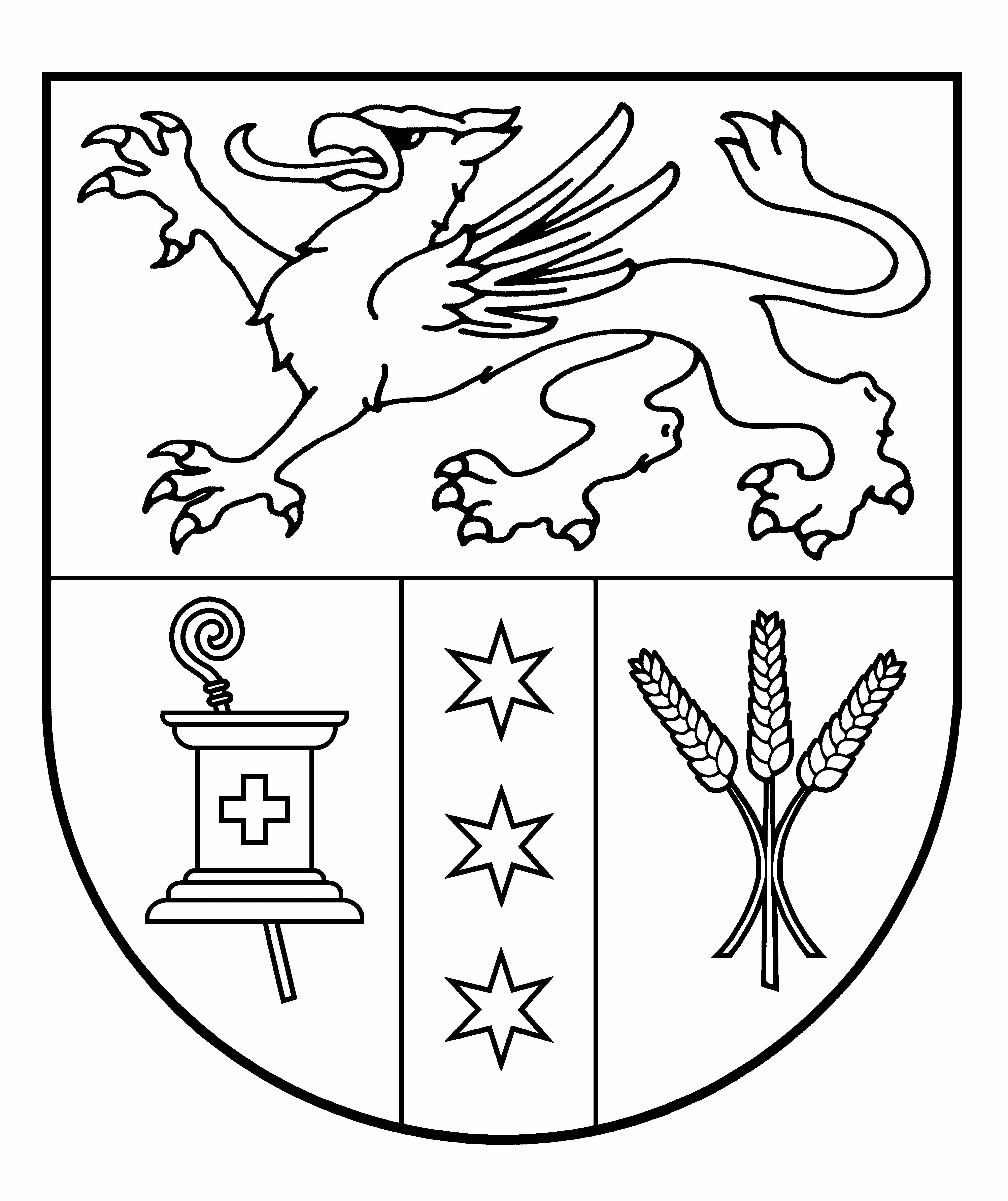 RAPORT O STANIE POWIATU PYRZYCKIEGO W 2018 r.Na podstawie art. 30 a ustawy z dnia 5 czerwca 1998 r. o samorządzie powiatowym (t.j. Dz. U. z 2019 r. poz. 511) Zarząd Powiatu Pyrzyckiego przedstawia Raport o Stanie Powiatu Pyrzyckiego w 2018 r. Pyrzyce, dnia 24 maja 2019 r.I. MIESZKAŃCY POWIATU PYRZYCKIEGONa początku 2018 r. liczba mieszkańców powiatu, według danych zebranych 
z ewidencji ludności poszczególnych gmin, wynosiła 38 665 osób, w tym 19 536 kobiet i 19 129 mężczyzn. Na koniec 2018 roku liczba ludności wynosiła 38 358 osób, w tym 19 368 kobiet i 18 990 mężczyzn. W 2018 r. liczba mieszkańców powiatu zmniejszyła się o 307 osób, w tym o 168 kobiet i 139 mężczyzn. II. ORGANY POWIATUZarząd Powiatu PyrzyckiegoW 2018 r. w skład organu wykonawczego powiatu jakim jest zarząd  zgodnie 
z § 52. Statutu Powiatu Pyrzyckiego wchodziło pięciu członków, w tym Starosta, Wicestarosta, jeden etatowy Członek Zarządu i dwóch nieetatowych członków zarządu. Od początku 2018 r. funkcję Starosty pełnił Stanisław Stępień, Wicestarostą był Bartłomiej Królikowski, etatowy członek zarządu Ewa Gąsiorowska-Nawój, nieetatowi członkowie zarządu – radny Wiktor Tołoczko i Jarosław Ileczko. 
Po wyborach samorządowych, które odbyły się 21 października 2018 r. nowa rada powiatu w dniu 20 listopada 2018 r. dokonała wyboru Zarządu Powiatu 
w następującym składzie: Starosta – Stanisław Stępień, Wicestarosta – Ewa Gąsiorowska-Nawój, etatowy członek zarządu – Marek Kibała, nieetatowi członkowie zarządu – radny Jan Jaworski i radny Marcin Łapeciński. W takim składzie Zarząd pracował do końca 2018 r.Rada Powiatu PyrzyckiegoW skład organu stanowiącego powiatu jakim jest Rada Powiatu Pyrzyckiego wchodzi piętnastu radnych. Od 1 stycznia 2018 r. do 19 listopada 2018 r. radę stanowili: Ryszard Berdzik (przewodniczący rady), Mirosław Bitenc, Janusz Budynek, Jacek Chmielewski, Jan Chmielwski, Elżbieta Cichacka, Walenty Darczuk, Jan Jaworski, Bartłomiej Królikowski, Kazimierz Lipiński, Michał Łuszczyński, Ariel Ostolski, Artur Pniewski, Stanisław Stępień, Wiktor Tołoczko. Po wyborach samorządowych, od dnia 20 listopada 2019 r. w skład rady wchodzą: Renata Bochan-Bochanowicz, Janusz Budynek, Jan Chmielwski, Ireneusz Dykiert, Ewa Gąsiorowska-Nawój, Dariusz Jagiełło, Jan Jaworski, Marek Kibała, Marcin Łapeciński, Przemysław Maciąg, Jacek Pawlus (przewodniczący rady), Artur Pniewski, Jan Prokop, Stanisław Stępień, Wiktor Tołoczko.III. REALIZACJA POLITYK, PROGRAMÓW I STRATEGII OBOWIĄZUJĄCYCH W ROKU 2018Plan Rozwoju Lokalnego na lata 2014-2020Projekt dokumentu został przygotowany przez Zespół ds. Rozwoju powołany Zarządzeniem nr 2/OP/2014 Starosty Pyrzyckiego z dnia 20 stycznia 2014 r. w oparciu o materiał dostarczony przez dyrektorów wydziałów Starostwa i jednostek organizacyjnych powiatu oraz służb powiatowych.  Plan Rozwoju Lokalnego Powiatu Pyrzyckiego na lata 2014-2020 ma na celu stworzenie możliwości pozyskiwania środków pozabudżetowych, pochodzących zarówno z funduszy strukturalnych Unii Europejskiej jak i innych programów dostępnych w ramach funduszy krajowych, w związku z tym zakłada się systematyczne monitorowanie wraz z możliwością rozszerzania o dodatkowe zadania. Plan został przyjęty uchwałą nr XXXVI/197/14 Rady Powiatu Pyrzyckiego 
z dnia 16 kwietnia 2014 r.Realizacja zadań zawartych w Planie Rozwoju Lokalnego Powiat Pyrzycki 2014-2020 mierzona jest w pierwszej kolejności w odniesieniu do planowanych zadań/programów, a w dłuższej perspektywie czasowej oceniane będzie oddziaływanie podejmowanych i wykonanych zadań na stopień rozwoju powiatu 
i jego społeczności. Ocena ta będzie przeprowadzana w oparciu o wskaźniki oddziaływania w trzech sferach aktywności. Określone zostaną dla poszczególnych wskaźników wartości wyjściowe oraz planowane do osiągnięcia w określonych terminach.Dla oceny postępów we wdrażaniu Planu wprowadzony został system pomiaru jego realizacji. Co dwa lata, rozpoczynając od roku 2016 – ocenie podlega stopień realizacji Planu w trzech kategoriach: infrastruktura transportowa,społeczna,gospodarka nieruchomościami. Ostatnia aktualizacji dokumentu przygotowana została w marcu 2018 r. Wyniki monitorowania umieszczane zostały w Sprawozdaniu z Realizacji Planu Rozwoju Lokalnego, przekazywanym Zarządowi. Sprawozdanie (aktualizacja PRL) przyjęte przez Zarząd, zostało przekazane Radzie.	Jako zadania inwestycyjne zaplanowano do realizacji (po aktualizacji z marca 2018 r.) łącznie 100 zadań z czego:infrastruktura transportowa – 35 zadań,infrastruktura społeczna – 46 zadań,gospodarka nieruchomościami – 19 zadań.W roku 2018 na podstawie przeprowadzonej analizy realizacji założonych do realizacji przedsięwzięć wynika, że w ramach planowanych zadań na 2018 r.:5 zadań zostało zrealizowanych: Poprawa infrastruktury drogowej drogi powiatowej nr 1572Z w miejscowości Skrzynka (zadanie 33),Przebudowa, rozbudowa istniejących obiektów infrastruktury Specjalnego Ośrodka Szkolno-Wychowawczego,Renowacja nawierzchni boiska przyszkolnego (zadanie 38),Poprawa infrastruktury drogowej dróg powiatowych na odcinku przebiegającym przez miejscowości Tetyń, Kozielice, Siemczyn, Trzebórz, Przydarłów, Maruszewo, Załęże i Czarnowo (zadanie 30 – w porozumieniu z gminą Kozielice Powiat wykonał dokumentacje a inwestycję budowlane wykonuje gmina),Poprawa infrastruktury drogowej dróg powiatowych w miejscowościach: Płońsko, Rosiny, Jesionowo, Kluki i Przelewice (zadanie 32 – w porozumieniu 
z gminą Przelewice Powiat wykonał dokumentacje a inwestycję budowlane wykonuje gmina). 26 zadań jest w trakcie realizacji:Poprawa infrastruktury drogowej drogi powiatowej nr 1559Z Żabów-Mechowo odcinek Ryszewko-Młyny (zadanie 2, poprawiono stan nawierzchni jezdni 
w Ryszewku, zadanie dofinansowane przez Gminę Pyrzyce w wysokości 300 tys. zł),Poprawa infrastruktury drogowej drogi powiatowej nr 1626Z ul. Staromiejska 
w Pyrzycach (zadanie 3, opracowano dokumentacje projektową i złożono wniosek o dofinansowanie zadania w odpowiedzi na ogłoszony nabór wniosków w ramach programu Funduszu Dróg Samorządowych),Poprawa infrastruktury drogowej drogi powiatowej nr 1713Z Koszewo-Dębica-Warnice (zadanie 21 otrzymano dofinansowanie ze środków PROW i jest na etapie wyboru wykonawcy robót budowlanych oraz inspektora nadzoru),Poprawa infrastruktury drogowej ul. Krótkiej w Pyrzycach (zadanie 23, przygotowano dokumentację projektową),Poprawa infrastruktury drogi powiatowej nr 1583Z Nowielin (zadanie 25, opracowano dokumentacje projektową i złożono wniosek o dofinansowanie zadania w odpowiedzi na ogłoszony nabór wniosków w ramach programu Funduszu Dróg Samorządowych),Poprawa infrastruktury drogowej drogi powiatowej nr 1575Z Jesionowo do granicy powiatu (zadanie 7, w miejscowości Jesionowo poprawiono nawierzchnię),Poprawa infrastruktury drogowej drogi powiatowej nr 1575Z (Jesionowo- granica powiatu Mostkowo) – zadanie 28, poprawiono stan nawierzchni,Wymiana sieci elektrycznej wraz z wymianą oświetlenia budynku szpitala oraz wykonanie instalacji przywoławczej (zadanie 43, dokonano częściowej wymiany zadanie w trakcie realizacji),Montaż systemów i barier przeciwpożarowych w Szpitalu Powiatowym (zadanie 44, dokonano częściowej wymiany zadanie w trakcie realizacji),Zakup aparatury medycznej (zadanie 46, systematycznie dokonywany jest zakup niezbędnych urządzeń i aparatury specjalistycznej – zadanie w trakcie realizacji),Informatyzacja szpitala (zadanie 51, częściowo dokonano modernizacji informatyzacji – zadanie w realizacji),Ochrona środowiska na akwenach wodnych oraz dekontaminacja na terenie powiatu pyrzyckiego (zadanie 53, dokonano przekazania 2 łodzi na potrzeby OSP),Zakupy inwestycyjne na potrzeby KP PSP w Pyrzycach (zadanie 54, wyposażenie Komendy w ciężki wóz ratowniczo-gaśniczy – zadanie w trakcie realizacji),Wyposażenie obiektów dydaktycznych w pomoce naukowe (zadanie 56, zadanie wykonane częściowo, dwie klasopracownie w Zespole Szkół nr 1  wyposażono w pomoce naukowe, pozostało 8),Modernizacja sal dydaktycznych w Zespole Szkół nr 1   (zadanie 57, w trakcie realizacji, zmodernizowano 2 sale dydaktyczne),Modernizacja systemu grzewczego w ZS nr 2 CKU (zadanie 60, dokonano modernizacji CO w budynku warsztatów),Zakupy inwestycyjne na potrzeby DPS (zadanie 65, w trakcie realizacji. Na bieżąco, w miarę możliwości finansowych dokonywany jest zakup niezbędnego wyposażenia),Wsparcie szkół i placówek prowadzących kształcenie zawodowe na rzecz rozwoju gospodarczego na obszarze Kontraktu Samorządowego (zdanie 80, realizowane w ramach projektu UE - w trakcie realizacji)Nowoczesna szkoła-nowoczesny pracownik. Dostosowanie infrastruktury szkolnictwa zawodowego w powiecie pyrzyckim do rynku pracy (zadanie 81, – realizowane ze środków UE – w trakcie realizacji),Termomodernizacja budynku ZS nr 1 (zadanie 90, otrzymano dofinansowanie, obecnie na etapie wyboru wykonawcy),Utworzenie pracowni do prawidłowej realizacji podstawy programowej (zadanie 62, na bieżąco dokonywane są zakupy wyposażenia pracowni. Szkoła realizuje 2 projekty finansowane ze środków UE na ponad 7 mln zł, w ramach tych środków przewidziano zakup niezbędnego wyposażenia sal wykładowych),Wymiana instalacji elektrycznej w budynku DPS Pyrzyce (zadanie 67, zadanie wykonane w 90%),Budowa garażu oraz parkingu przy Centrum Placówek Opiekuńczo-Wychowawczych (zadanie 78, wykonano parking na 7 stanowisk – zadanie 
w trakcie realizacji),Termomodernizacja budynku Komendy Powiatowej Państwowej Straży Pożarnej w Pyrzycach (zadanie 94, w trakcie realizacji, wykonano wymianę okien, bram garażowych oraz dachu),Modernizacja oświetlenia wewnętrznego na oświetlenie LED  w jednostkach oświatowych (ZS nr 1, ZS nr 2 CKU i SOSW) – zadanie 97, w trakcie realizacji, Modernizacja oświetlenia wewnętrznego na oświetlenie LED w budynku Starostwa Powiatowego w Pyrzycach i wydziale GGN (zadanie 98, zadanie wykonane w 90%).Pozostałe zadania ze względu na ograniczone możliwości finansowe jednostek zostaną zrealizowane w latach kolejnych.Program Ochrony Środowiska na lata 2018-2021 z perspektywą do roku 2025Program został przyjęty uchwałą nr XLV/212/18 Rady Powiatu Pyrzyckiego 
z dnia 27 czerwca 2018 r. Główne elementy realizacji programu to: ochrona klimatu i jakości powietrza, zagrożenia hałasem, pola elektromagnetyczne, gospodarowanie wodami, gospodarka wodno-ściekowa, zasoby geologiczne, gleby, gospodarka odpadami i zapobieganie powstaniu odpadów, zasoby przyrodnicze, zagrożenia poważnymi awariami. Program Ochrony Środowiska dla Powiatu Pyrzyckiego na lata 2018-2021 z perspektywą do roku 2025 wszedł w życie w drugiej połowie 2018 r. Jest realizowany przez gminy powiatu. W chwili obecnej trudno jest jeszcze składać jakiekolwiek sprawozdanie z jego realizacji. Po upływie roku od wdrożenia programu zebrane zostaną informacje z poszczególnych gmin o stanie realizacji tego przedsięwzięcia. Powiatowy Program Zapobiegania Przestępczości oraz Ochrony Bezpieczeństwa Obywateli i Porządku Publicznego 2016-2020Do głównych elementów programu, który został przyjęty uchwałą nr XV/72/15 Rady Powiatu Pyrzyckiego z dnia 21 grudnia 2015 r., należy: ograniczanie przestępczości nieletnich, bezpieczeństwo w szkołach i ich otoczeniu, zapobieganie przestępczości pospolitej w tym chuligaństwa i wandalizmu, kształcenie wiedzy 
o sposobie unikania zagrożeń przestępstwami, ochrona ofiar przestępstwa, przeciwdziałanie przemocy w rodzinie, działania przeciwko narkomanii 
i alkoholizmowi, poprawa bezpieczeństwa w ruchu drogowym, rozbudowa infrastruktury drogowej mającej wpływ na bezpieczeństwo komunikacyjne, działania na rzecz ograniczenia zagrożeniom pożarowym i katastrofom oraz doskonalenie przygotowań do działania w sytuacjach kryzysowych. Wszyscy realizatorzy Programu (KP Policji, KPPSP, PINB, PCPR, wydziały Starostwa, zespoły szkół nr 1 i nr 2, SOSW, PMOS, Szpital Powiatowy, PUP, PPP, PCZK, organizacje pozarządowe 
i samorządy gminne) w sposób właściwy i skuteczny wywiązują się w ramach posiadanych kompetencji i możliwości z realizacji zapisów Programu. Corocznie na posiedzeniu Komisji Bezpieczeństwa w miesiącu czerwcu realizatorzy Programu składają sprawozdanie ze sposobów i skuteczności podjętych działań w ramach realizacji Programu.                                                            Powiatowy Program Przeciwdziałania Bezrobociu oraz Aktywizacji Lokalnego Rynku Pracy 	Sprawozdanie z realizacji programu w roku 2018 Rada Powiatu Pyrzyckiego przyjęła w dniu 20 marca 2019 r. Głównym celem programu jest promocja zatrudnienia i aktywizacja lokalnego rynku pracy w powiecie pyrzyckim. Przyjęto następujące cele szczegółowe:zwiększenie aktywności zawodowej osób bezrobotnych,spadek liczby osób bezrobotnych,ograniczenie bezrobocia osób będących w szczególnej sytuacji na rynku pracy,przeciwdziałanie psychospołecznym skutkom bezrobocia,kształtowanie postaw przedsiębiorczych,dostosowanie oferty edukacyjnej do potrzeb rynku pracy,współpraca lokalnych instytucji służb społecznych, służb zatrudnienia oraz partnerów społecznych na rzecz aktywizacji długotrwale bezrobotnych 
ze szczególnym uwzględnieniem kobiet,realizowanie projektów w zakresie promocji zatrudnienia, w tym przeciwdziałania bezrobociu, łagodzenia skutków bezrobocia i aktywizacji zawodowej bezrobotnych, wynikających z programów operacyjnych współfinansowanych ze środków Europejskiego Funduszu Społecznego i Funduszu Pracy,pozyskiwanie i efektywne zarządzanie krajowymi i unijnymi środkami finansowymi na programy aktywizacji zawodowej.W ramach realizacji powyższych celów w 2018 roku była  prowadzona polityka równych szans na rynku pracy dla wszystkich mieszkańców powiatu pyrzyckiego. Grupami docelowymi dla działań urzędu były w szczególności te grupy, które znajdowały się w najtrudniejszej sytuacji na rynku pracy, np. kobiety, osoby 50+,  długotrwale bezrobotni. Działania Powiatowego Urzędu Pracy w Pyrzycach podobnie jak w poprzednich latach, skupiały się w szczególności na aktywnym przeciwdziałaniu bezrobociu, łagodzeniu jego skutków, jak również dbaniu 
o zaktywizowanie jak największej grupy osób bezrobotnych z zachowaniem racjonalizacji wydatkowania środków i osiągania wysokiej efektywności zatrudnieniowej. Rok 2018 przyniósł poprawę sytuacji na lokalnym rynku pracy, czego wyrazem był spadek liczby bezrobotnych w stosunku do roku poprzedniego o 8,9%. Rok 2018 był rokiem rekordowo niskiego bezrobocia. Stopa bezrobocia na terenie powiatu na dzień 31 grudnia 2018 r. wynosiła 11,9% i była niższa w porównaniu do analogicznego okresu 2017 r. o 1,1 punktu procentowego. Najniższą stopę bezrobocia odnotowano w lipcu – 11,3%. W swoich działaniach PUP dążył również do wsparcia efektywnego zatrudnienia poprzez tworzenie trwałych miejsc pracy, rozwój lokalnej przedsiębiorczości i dofinansowanie kształcenia ustawicznego pracodawców i pracowników. Powiatowy Program Działań na Rzecz Osób Niepełnosprawnych w Powiecie Pyrzyckim na lata 2016-2021Program został przyjęty uchwałą nr XX/102/16 Rady Powiatu Pyrzyckiego 
z dnia 25 kwietnia 2016 r. Program obejmuje realizację zadań powiatu wynikających z ustawy o rehabilitacji zawodowej i społecznej oraz zatrudnianiu osób niepełnosprawnych. W ramach realizacji pilotażowego programu „Aktywny Samorząd” dofinansowano ze środków PFRON:utrzymanie sprawności technicznej posiadanego wózka inwalidzkiego 
o napędzie elektrycznym dla 4 osób w łącznej wysokości 9 408 zł,zakup sprzętu elektronicznego dla osoby niewidomej – 14 000 zł, dla dwóch osób na wózkach, z niepełnosprawnością obu kończyn górnych 9 444 zł, sfinansowano także szkolenie z obsługi nabytego sprzętu elektronicznego 
w wysokości 2 000 zł,zakup i montaż oprzyrządowania do posiadanego samochodu dla osoby niepełnosprawnej ruchowo – 8 000 zł.Strategia Rozwiązywania Problemów Społecznych w Powiecie Pyrzyckim na lata 2016-2022Strategia została przyjęta uchwałą nr XXII/117/16 Rady Powiatu Pyrzyckiego 
z dnia 22 czerwca 2016 r. „Misją Powiatu Pyrzyckiego w zakresie pomocy społecznej jest uzyskanie odczuwalnych społecznie przez jednostkę pozytywnych efektów 
w zakresie priorytetowych obszarów polityki społecznej, jakie stanowią: ubóstwo, bezrobocie, niepełnosprawność, niewydolność wychowawcza rodziny, starość 
i uzależnienia oraz podmiotowe traktowanie osoby potrzebującej".Ośrodki pomocy społecznej realizują zadania określone w ustawie o pomocy społecznej oraz w programach rządowych obejmujących pomoc pieniężną, w naturze oraz w usługach.Powiatowe Centrum Pomocy Rodzinie w Pyrzycach organizuje i koordynuje całość inicjatyw, przedsięwzięć i zabezpieczeń na rzecz osób potrzebujących pomocy. PCPR jest instrumentem realizującym politykę społeczną państwa, którego działalność – na mocy ustawy o pomocy społecznej – ma na celu umożliwienie osobom i rodzinom przezwyciężenie trudnych sytuacji życiowych, których nie są oni w stanie pokonać, wykorzystując własne środki, możliwości i uprawnienia. Działalność Centrum zorientowana jest z jednej strony na poprawę funkcjonowania indywidualnego i społecznego swoich klientów, doprowadzenie ich do usamodzielnienia oraz integracji ze środowiskiem. Z drugiej strony ukierunkowana jest na działania profilaktyczne zapobiegające powstawaniu niepożądanych (kryzysowych, patologicznych) sytuacji. Realizacja tych zadań oparta jest na współpracy z wieloma podmiotami, m.in. policją, z placówkami służby zdrowia, edukacji, jak również z organizacjami pozarządowymi, działającymi na rzecz pomocy i wsparcia w środowisku lokalnym (stowarzyszenia, etc.). W konsekwencji ma on przeciwdziałać społecznemu wyłączeniu, marginalizacji jednostek i grup społecznych poprzez przywrócenie im zdolności do pełnego uczestnictwa w życiu społecznym. Na potencjał pomocy społecznej składają się: Dom Pomocy Społecznej w Pyrzycach z filią w Żabowie, zapewniającymieszkańcom całodobową opiekę. Jest placówką stałego pobytu przeznaczoną dla osób przewlekle somatycznie chorych, Centrum Placówek Opiekuńczo – Wychowawczych w Pyrzycach, zapewniający całodobową opiekę dzieciom pozbawionym opieki rodziców,Powiatowy Zespół ds. Orzekania o Niepełnosprawności w Pyrzycach,Punkt Interwencji Kryzysowej działający przy Powiatowym Centrum Pomocy Rodzinie, gdzie można uzyskać pomoc psychologiczną i prawną,Realizacja zadań Państwowego Funduszu Rehabilitacji Osób Niepełnosprawnych przez PCPR,Warsztaty Terapii Zajęciowej w Nowielinie, prowadzone przez Pyrzyckie Koło Polskiego Stowarzyszenia Na Rzecz Osób z Niepełnosprawnością Intelektualną,Środowiskowy Dom Samopomocy prowadzony przez Pyrzyckie Koło Polskiego Stowarzyszenia Na Rzecz Osób z Niepełnosprawnością Intelektualną,Pogotowie rodzinne (rodzina zastępcza pełniąca funkcję pogotowia rodzinnego).Program Kultury Powiatu Pyrzyckiego na lata 2017-2021Program, który został przyjęty uchwałą nr XXXIII/156/17 Rady Powiatu Pyrzyckiego z dnia 22 marca 2017 r.,   stanowi dokument, w którym zostały ujęte najważniejsze cele warunkujące rozwój kultury i ochronę dziedzictwa kulturowego, służy realizacji zadań stojących przed samorządem, warunkujących rozwój kultury i dziedzictwa kulturowego. Najważniejszymi celami są: podnoszenie kultury, podtrzymywanie tradycji, podnoszenie atrakcyjności turystycznej, integracja dzieci, młodzieży i dorosłych, wspieranie rozwoju kultury ludowej, wspieranie działań zmierzających do rozwoju czytelnictwa, ochrona obiektów zabytkowych.Na terenie powiatu nieustannie kultywowana jest kultura ludowa. Szczególną popularnością cieszą się Pyrzyckie Spotkania z Folklorem. Inne tradycyjne uroczystości kulturalne to między innymi Odpustowa Biesiada na Rynku w Lipianach i Przelewickie Dni Folwarku oraz organizowane we współpracy Polski-Niemieckiej Święto Plonów i jarmarki świąteczne w gminie Bieliice. Do zadań priorytetowych otwartego konkursu ofert na realizację zadań publicznych dla organizacji pozarządowych i innych podmiotów prowadzących działalność pożytku publicznego w roku 2018 przyjęto kulturę, sztukę, ochronę dóbr kultury i dziedzictwa narodowego. Na organizację zajęć popularyzujących kulturę, sztukę, ochronę dóbr kultury i dziedzictwa narodowego przyznano dotacje Fundacji na Rzecz Rozwoju Dzieci i Młodzieży „Moja młodość”, Fundacji Organy Katedry Pyrzyckiej, Stowarzyszeniu na Rzecz Odnowy Zabytków „Zaczynaj” Lipiany, Stowarzyszeniu Komunalnemu Centrum Edukacji Ekologicznej AGENDA 21 Euroregion Pomerania w Przelewicach i Stowarzyszeniu Pomocy Parafii NMP Bolesnej w Pyrzycach w sprawach społecznych „Rycerz”. Powiat był współorganizatorem lub dofinansowywał następujące imprezy: rajd turystyczny szlakiem Najstarszych Zabytków Pyrzyc, cykl rajdów rowerowych „Na tropie Hansika z Lipian”; Niedzielne Koncerty Pałacowe; Szkolny festiwal czytania; Konkurs poezji patriotycznej;Zajęcia biblioteczne z quizami „Kocham Cię Polsko”;Aktywna Integracja Przedszkolaków z Gmin Powiatu Pyrzyckiego w ramach obchodów 100. Rocznicy Odzyskania Niepodległości; Oblicze wojny widziane oczami żołnierza i artysty – spotkania edukacyjne młodzieży z Pomorza Zachodniego z weteranami wojskowymi; „Ojczyzna w oczach Świętego Jana Pawła II” spektakl z okazji 40 rocznicy pontyfikatu Jana Pawła II i 100. Rocznicy Odzyskania przez Polskę Niepodległości; Wspólne śpiewanie pieśni patriotycznych w 100-lecie Niepodległości Polski;jubileusz 10-lecia Zespołu Śpiewaczego Pyrzyczanka;Wspólne narodowe czytanie „Przedwiośnia” Stefana Żeromskiego;VI Międzywojewódzki Konkurs Skrzypcowy i Altówkowy;„Biesiada na Stówkę”;Plener Malarski i wystawa poplenerowa „Kwiaty Polskie u Źródła Św. Ottona”;XXXVIII Festiwal Pyrzyckich Spotkań z Folklorem;wyjazd Zespołu Wokalnego „Cantus Delicium” na Festiwal Chóralny we Włoszech;wystawa fotografii Huberta Dzikowskiego „W obiektywie Huberta”.Program Rozwoju Kultury Fizycznej i Sportu w Powiecie Pyrzyckim na lata 2011-2018Program został przyjęty uchwałą nr V/22/11 Rady Powiatu Pyrzyckiego 
z dnia 23 lutego 2011 r. Założeniem programu kultury fizycznej był między innymi rozwój infrastruktury sportowo rekreacyjnej oraz remont istniejącej bazy sportowej. Program zakłada wzrost poziomu wyników sportowych oraz rozwój infrastruktury sportowo – rekreacyjnej. Jednocześnie miał na celu nieodpłatne udostępnianie obiektów sportowych dla mieszkańców w celu rozwijania aktywności fizycznej społeczeństwa. Dzięki temu sport jest ważnym czynnikiem kształtowania zdrowia, rozwijania nawyków i zachowań prozdrowotnych oraz wartościową formą spędzania czasu wolnego. W ramach realizacji programu promowano nowe dyscypliny sportowe, ogłaszano otwarte konkursy na zadania publiczne, organizowano obozy sportowe. Przekładało się to na osiągane sukcesy sportowe i zdobywane medale na arenach wojewódzkich, krajowych, europejskich i światowych. Ponadto współpraca z takimi organizacjami jak: Pyrzycki Klub Olimpijczyka, Ludowe Zespoły Sportowe, Zachodniopomorska Rada Olimpijska, Ośrodek Sportu 
i Rekreacji, Powiatowy Międzyszkolny Ośrodek Sportowy, gminy i szkoły z terenu powiatu pyrzyckiego oraz kluby sportowe i stowarzyszenia, zrzeszone na terenie powiatu pyrzyckiego przyczyniła się do systematycznej realizacji celów programu. Program Współpracy z Organizacjami Pozarządowymi na 2018 r.Program współpracy Powiatu Pyrzyckiego z organizacjami pozarządowymi 
w roku 2018, przyjęty uchwałą nr XXXVIII/181/17 Rady Powiatu Pyrzyckiego z dnia 25 października 2017 r., określał formy, zasady i zakres współpracy organów Powiatu z organizacjami, a także zadania publiczne, których realizacja związana była z udzieleniem pomocy finansowej.W roku 2018, jako priorytetowe zostały określone zadania z następujących obszarów: oświata i wychowanie; ekologia; sport i rekreacja; promocja zdrowia; kultura, sztuka, ochrona dóbr kultury i dziedzictwa narodowego.Formy współpracy miały charakter finansowy oraz pozafinansowy. Współpraca o charakterze finansowym odbywała się poprzez powierzanie wykonania zadania publicznego, wraz z udzieleniem dotacji na finansowanie jego realizacji.Dotacje dla stowarzyszeń i fundacji w łącznej kwocie 50 000 zł zostały udzielone w trybie otwartego konkursu ofert. Konkursy ofert zostały ogłoszone  
w dwóch terminach – 10 stycznia i 5 kwietnia 2018 r. Powiat wspiera Polskie Stowarzyszenie na Rzecz Osób z Upośledzeniem Umysłowym Koło w Pyrzycach, przekazując 10 % wartości dotacji Państwowego Funduszu Rehabilitacji Osób Niepełnosprawnych. Jest to wkład własny konieczny do otrzymania dotacji. W roku 2018 Powiat Pyrzycki przekazał stowarzyszeniu kwotę 
ok. 49 987 zł.Na zakup pucharów, nagród i upominków ze środków Starostwa przeznaczono kwotę 1 400 zł.Współpraca pozafinansowa w szczególności polegała na:Udzielaniu pomocy przy organizowaniu spotkań np. poprzez nieodpłatne udostępnienie lokalu, sprzętu, środków technicznych. Do dyspozycji były sale konferencyjne Starostwa Powiatowego w Pyrzycach, które organizacje wykorzystywały na spotkania, wystawy. Organizacje mogły również korzystać ze środków technicznych i pomocy pracowników przy przygotowywaniu i druku dyplomów, plakatów, zaproszeń.Promocji działalności organizacji pozarządowych. Do dyspozycji stowarzyszeń jest strona internetowa powiatu. Na tej stronie prezentowane są informacje 
o planowanych działaniach stowarzyszeń, zaproszenia do udziału w imprezach, relacje i zdjęcia dokumentujące ich działalność. Doradztwie i udzielaniu przez Powiat pomocy merytorycznej organizacjom pozarządowym. Pracownicy Starostwa udzielają pomocy przy kompletowaniu dokumentacji potrzebnej do założenia stowarzyszenia.Jako wskaźniki efektywności realizacji programu przyjęto w szczególności:Liczbę organizacji pozarządowych podejmujących działania publiczne na rzecz lokalnej społeczności we współpracy z samorządem Powiatu Pyrzyckiego. 
W roku 2018 było tych organizacji 25.Liczbę osób, które były adresatami zadań realizowanych we współpracy 
z samorządem Powiatu Pyrzyckiego. Zaliczyć tu należy osoby, które są zrzeszone w samych organizacjach pozarządowych oraz uczestników warsztatów, zawodów, koncertów, wystaw, rajdów, imprez organizowanych z udziałem powiatu. Szczególnie dużo uczestników brało udział w imprezach plenerowych – rajdach, zawodach sportowych, pokazach. Szacunkowa liczba tych osób wynosi ponad 15 000.Wysokość środków finansowych przeznaczonych z budżetu powiatu na realizację tych zadań w roku 2018 wyniosła 101 386 zł.Liczbę wspólnych przedsięwzięć podejmowanych przez organizacje pozarządowe i samorząd Powiatu Pyrzyckiego. Wspólne przedsięwzięcia to zawody sportowe, rajdy turystyczne, konkursy, koncerty, wystawy, zajęcia edukacyjne. W 2018 roku było ich 34.Powiatowy Program Rozwoju Pieczy Zastępczej w Powiecie Pyrzyckim na lata 2016-2018Program został przyjęty uchwałą nr XXII/116/16 Rady Powiatu Pyrzyckiego 
z dnia 22 czerwca 2016 r. W celu prawidłowej realizacji zadań Powiatowe Centrum Pomocy Rodzinie w Pyrzycach zatrudnia trzech koordynatorów rodzinnej pieczy zastępczej (na podstawie umów zlecenia),  zapewniając w ten sposób realizację potrzeb rodzin zastępczych oraz spełniając wymogi ustawowe odnośnie liczby rodzin, z którymi może pracować jeden koordynator, tj nie więcej niż 15 rodzin. Praca koordynatorów jest skoncentrowana na rodzinach, w których wychowują się dzieci do 18. roku życia. Organizator rodzinnej pieczy zastępczej dokonuje oceny sytuacji dziecka umieszczonego w rodzinie zastępczej. Oceny sytuacji dziecka organizator rodzinnej pieczy zastępczej dokonuje na posiedzeniu z udziałem rodziny zastępczej albo prowadzącym rodzinny dom dziecka, pedagogiem, psychologiem, właściwym asystentem rodziny, przedstawicielem ośrodka adopcyjnego, koordynatorem rodzinnej pieczy zastępczej, rodzicami dziecka, z wyjątkiem rodziców pozbawionych władzy rodzicielskiej.W 2018 r. miało miejsce 13 posiedzeń zespołu ds. oceny sytuacji dziecka umieszczonego w rodzinie zastępczej. Łącznie sporządzono 152 oceny, które następnie przekazano do Sądu Rejonowego III Wydział Rodzinny i Nieletnich 
w Stargardzie. Oceny zostały wykonane w odniesieniu do wszystkich dzieci przebywających w ciągu roku w rodzinach zastępczych w miarę potrzeb, odpowiednio nie rzadziej niż co 6 miesięcy, a w przypadku dzieci poniżej 3 lat nie rzadziej niż co 3 miesiące.    	Każda rodzina zastępcza jest objęta wsparciem psychologa (umowa zlecenia). Psycholog zapoznaje się z każdą z rodzin zastępczych w miejscu zamieszkania. Każda rodzina posiada sporządzoną przez psychologa opinię określającą predyspozycje do pełnienia funkcji rodziny zastępczej. Ponadto  psycholog udaje się często z wizytą do rodzin wraz z koordynatorem. Mają miejsce również dodatkowe spotkania rodzin zastępczych i dzieci z psychologiem w ramach zgłaszanych potrzeb w siedzibie PCPR. Przed każdym posiedzeniem zespołu ds. okresowej oceny sytuacji dziecka psycholog odwiedza dzieci w domach i przygotowuje sprawozdanie z tej wizyty odnośnie każdego dziecka, które zostaje dołączane do dokumentacji zespołu.Organizator rodzinnej pieczy zastępczej dokonuje także oceny rodziny pod względem predyspozycji do pełnienia powierzonej im funkcji oraz jakości wykonywanej pracy. Oceny dokonuje w konsultacji w szczególności z koordynatorem rodzinnej pieczy zastępczej oraz asystentem rodziny pracującym z rodziną dziecka.IV. FINANSE POWIATUBudżet powiatu na rok 2018 został określony uchwałą nr XL/190/17 Rady Powiatu Pyrzyckiego z dnia 6 grudnia 2017 r. w sprawie uchwalenia budżetu Powiatu Pyrzyckiego na rok 2018. Dochody powiatu zostały ustalone w kwocie 46 416 522,87 zł, a wydatki w kwocie 45 134 022,87 zł. W budżecie została zaplanowana nadwyżka w kwocie 1 282 500,00 zł z przeznaczeniem na rozchody związane ze spłatą kredytu oraz wykupem obligacji.W trakcie roku 2018 były wprowadzane liczne zmiany budżetu zgodnie 
z obowiązującymi w tym zakresie przepisami prawa. W wyniku wprowadzonych zmian na koniec roku 2018 plan dochodów został ustalony w kwocie 47 705 678,26 zł, a wykonanie wyniosło 46 549 072,91 zł tj. 97,58%, natomiast plan wydatków został ustalony w wysokości 47 557 711,84 zł, a jego wykonanie wyniosło 
43 590 491,93 zł – tj. 91,66%. Na koniec roku została wypracowana nadwyżka 
w kwocie 2 425 508,56 zł.Dług publiczny powiatu na koniec roku 2018 obejmował tylko zobowiązania 
z tytułu wcześniej wyemitowanych obligacji i zaciągniętego kredytu i wynosił 
14 418 500,00 zł, w tym obligacje 14 090 000,00 zł i kredyt długoterminowy 
328 500,00 zł.Kredyt długoterminowy został zaciągnięty w roku 2010 w kwocie 1 460 000,00 zł. Ostatnia emisja obligacji miała miejsce w grudniu 2013 r. w kwocie 8 600 000,00 zł i dotyczyła głównie restrukturyzacji zadłużenia. Ponowne rozplanowanie dotychczasowego zadłużenia pozwoliło spełnić wymaganą normę wyrażoną w art. 243 ustawy z dnia 27 sierpnia 2009 r. o finansach publicznych. Począwszy od 1 stycznia 2014 r. powiat nie zaciągał długoterminowych kredytów, ani też nie emitował obligacjiStan zobowiązań zaliczanych do długu publicznego Powiatu na koniec 2018 r. w relacji do  wykonanych dochodów budżetowych wyniósł 30,97%.Powiat nie posiadał zobowiązań wymagalnych. Należy jednak zaznaczyć, 
że zgodnie z podpisanymi umowami/ugodami powiat spłaca zobowiązania po zlikwidowanym SPZOZ. Pozostałe do spłaty zobowiązania po SPZOZ wynoszą łącznie  1 337 129,44 zł, z tego na rok 2019 pozostała kwota 664 936,22 zł,  w tym ZUS	456 724,00 zł i „GEOTERMIA” 208 212,22 zł, na rok 2020 pozostała kwota 672 193,22 zł, w tym ZUS	463 981,00 zł i „GEOTERMIA” 208 212,22 zł.Szczegółowe informacje z realizacji budżetu powiatu przedstawione zostały 
w sprawozdaniu rocznym z wykonania budżetu Powiatu Pyrzyckiego za 2018 rok przedłożonym Radzie Powiatu Pyrzyckiego, zgodnie z ustawą o finansach publicznych, w marcu 2019 r.V. JEDNOSTKI ORGANIZACYJNE POWIATUStarostwo Powiatowe w Pyrzycach	Starostwo Powiatowe w Pyrzycach, w którym zatrudnione były na stałe 73  osoby, starostwem kieruje Starosta Stanisław Stępień. Podzielone jest na wydziały oraz samodzielne stanowiska, które realizują zadania powiatu zgodnie z określonymi w regulaminie organizacyjnym kompetencjami. Starostwo dzieli się na następujące wydziały i samodzielne stanowiska:Wydział Organizacyjno-PrawnyLiczba zatrudnionych pracowników - 18 osób.Głównym zadaniem wydziału jest obsługa organizacyjna i utrzymanie urzędu starostwa oraz wykonywanie zadań związanych z funkcją Zarządu, jako organu wykonawczego Powiatu. W roku 2018 odbyło się 51 posiedzeń Zarządu Powiatu Pyrzyckiego. Zarząd podjął 101 uchwał zarządu i przygotował 28 projektów uchwał Rady Powiatu Pyrzyckiego. Zadaniem wydziału jest nadzorowanie zamówień publicznych. W roku 2018 
w Starostwie przeprowadzono 14 postępowań o zamówienie publiczne w oparciu 
o przepisy ustawy Prawo zamówień publicznych o łącznej wartości ponad 5 166 000 zł. Ponadto przeprowadzono 21 postępowań o wartości szacunkowej nie przekraczającej 30 tys. euro.Wydział realizuje zadania powiatu w zakresie współpracy i działalności na rzecz organizacji pozarządowych oraz podmiotów wymienionych w art. 3 ust. 3 ustawy z dnia 24 kwietnia 2003 r. o działalności pożytku publicznego 
i o wolontariacie. Na terenie powiatu pyrzyckiego działa 196 stowarzyszeń, dla których organem nadzoru jest Starosta Pyrzycki. Na każdy rok jest uchwalany program współpracy z organizacjami pozarządowymi.Wydział odpowiada również za prowadzenie kadr jednostki, za prowadzenie biura rzeczy znalezionych, za obsługę informatyczną, realizowanie zadań mających na celu kształtowanie pozytywnego wizerunku powiatu oraz za prowadzenie punktów nieodpłatnej pomocy prawnej. W 2018 r. prowadzone były dwa punkty nieodpłatnej pomocy prawnej 
w naszym powiecie. Jeden punkt usytuowany był w Starostwie Powiatowym 
w Pyrzycach. Obsługiwany był przez trzech radców prawnych i trzech adwokatów, delegowanych przez Okręgową Izbę Radców Prawnych w Szczecinie oraz przez Okręgową Radę Adwokacką w Szczecinie. Drugi punkt prowadzony był przez organizację pozarządową, która zgodnie z ustawą o nieodpłatnej pomocy prawnej, nieodpłatnym poradnictwie obywatelskim oraz edukacji prawnej wyłoniona została 
w konkursie. Punkt ten prowadzony był przez Fundację Honeste Vivere z Warszawy. Porad udziela dwóch adwokatów. Punkt usytuowany jest we wszystkich gminach naszego powiatu. W 2018 r. udzielono łącznie 476 porad w tym w punkcie położonym w Starostwie 272, w punkcie położonym w gminach 204. Porad udzielano w dziedzinach: prawo rodzinne – 11, sprawy rozwodowe lub separacja – 5, alimenty – 33, prawo pracy – 19, rozpoczęcie działalności gospodarczej – 3, prawo cywilne z wyłączeniem prawa spadkowego i rzeczowego – 97, prawo rzeczowe – 28, prawo spadkowe – 41, ubezpieczenia społeczne – 31, prawo administracyjne -12, prawo karne – 14, prawo podatkowe 2, inne – 5.  Wydział FinansowyLiczba zatrudnionych pracowników -  8 osób. Wydział realizuje zadania z zakresu: planowania i realizacji budżetu Powiatu (między innymi koordynowanie prac i przygotowanie, zgodnie z procedurą uchwalenia budżetu, we współpracy z wydziałami Starostwa i jednostkami równorzędnymi, przygotowanie materiałów do ustalenia planu finansowego budżetu, przygotowanie materiałów do projektów uchwał Zarządu o zmianach w planie dochodów i wydatków budżetu Powiatu), obsługi finansowo-księgowej budżetu Powiatu (między innymi prowadzenie ewidencji planowanych wydatków 
i przekazywanych środków pieniężnych na rachunki bieżące jednostek budżetowych, przekazywanie środków finansowych na sfinansowanie zadań realizowanych przez wydziały Starostwa, prowadzenie ewidencji oraz wykonywanie czynności związanych z windykacją należnych dochodów powiatu i skarbu państwa, prowadzenie dokumentacji księgowo-finansowej), prowadzenia sprawozdawczości budżetowej (między innymi sporządzanie okresowych sprawozdań w zakresie realizacji dochodów i wydatków budżetowych, sporządzanie zbiorczej, okresowej oraz rocznej sprawozdawczości z wykonania budżetu Powiatu), obsługi finansowo-księgowej Starostwa Powiatowego (przyjmowanie i sprawdzanie pod względem formalnym 
i rachunkowych dowodów finansowo-księgowych, ewidencjonowanie i rozliczanie wypłat z tytułu umów zleceń, prowadzenie ewidencji księgowej w zakresie dochodów i zrealizowanych wydatków bieżących i inwestycyjnych oraz sum depozytowych, prowadzenie obsługi finansowo-księgowej przychodów i wydatków Zakładowego Funduszu Świadczeń Socjalnych, prowadzenie obsługi wynagrodzeń pracowniczych).Wydział Ochrony Środowiska, Leśnictwa i RolnictwaLiczba zatrudnionych pracowników - 3 osoby.Główne zadania wydziału to wyłączenia gruntów z produkcji rolniczej i leśnej, wydawanie zaświadczeń o lasach, wydzierżawianie polnych obwodów łowieckich, wydawanie decyzji w sprawach usuwania drzew i krzewów, wydawanie zezwoleń na pozyskiwanie drewna, przyznawanie dotacji na pokrycie kosztów zalesienia, rejestracja sprzętu pływającego, wydawanie kart wędkarskich. W 2018 r. wydział zrealizował następujące procedury:wydano 108 decyzji o wyłączeniu gruntów z produkcji rolniczej i leśnej,wydano 205 zaświadczeń o lasach,wydzierżawiono 7 polnych obwodów łowieckich,wydano 98 decyzji pozwalających na usunięcie drzew i krzewów,wydano 35 świadectw pozyskania drewna,przyznano 4 dotacje na pokrycie kosztów zalesienia,zarejestrowano 55 jednostek sprzętu pływającego,wydano 225 kart wędkarskich.Wydział Oświaty, Kultury, Sportu i TurystykiWydział zajmuje się prowadzeniem spraw związanych z pełnieniem przez Powiat funkcji organu prowadzącego szkół i placówek oświatowych. Do zadań tych należy między innymi zakładanie, prowadzenie oraz likwidacja publicznych szkół i placówek, zatwierdzanie arkuszy organizacyjnych, prowadzenie konkursów na dyrektora szkoły lub placówki, współdziałanie z organem nadzoru pedagogicznego w przygotowaniu oceny pracy dyrektorów, prowadzenie spraw związanych z nadawaniem stopnia awansu zawodowego nauczyciela mianowanego, kierowanie uczniów do kształcenia specjalnego, opracowywanie analiz finansowych dotyczących subwencji oświatowej, sporządzanie wniosków finansowych oraz sprawozdań do MEN i Kuratorium Oświaty, nadzór nad prawidłowością dysponowania przez placówki oświatowe przyznanymi środkami budżetowymi, udzielanie i kontrola wykorzystana dotacji przez niepubliczne szkoły i placówki oraz szkoły publiczne prowadzone przez osobę prawną inną niż jednostka samorządu terytorialnego lub osobę fizyczną, kierowanie nieletnich do młodzieżowych ośrodków wychowawczych i młodzieżowych ośrodków socjoterapii.	W roku 2018 został przeprowadzony konkurs na stanowisko dyrektora Zespołu Szkół nr 1 w Pyrzycach oraz jedno postępowanie egzaminacyjne dla nauczyciela ubiegającego się o awans zawodowy na stopień nauczyciela mianowanego. Przeprowadzono dwa konkursy ofert dla organizacji pozarządowych na realizację zadań publicznych.	Ponadto wydział pozyskuje i wykorzystuje finansowe środki zewnętrzne na realizację projektów z zakresu oświaty, kultury, sportu, turystyki i promocji. 
W zakresie kultury, sportu i turystyki sprawuje mecenat nad działalnością kulturalną, prowadzi sprawy związane z organizowaniem działalności kulturalnej, współdziała ze stowarzyszeniami kultury, kultury fizycznej, klubami sportowymi itp. przy organizacji zajęć, zawodów i imprez sportowo-rekreacyjnych. Wydział Geodezji i Gospodarki NieruchomościamiLiczba pracowników w wydziale – 6 osób.Wydział realizuje zadania związane z gospodarką nieruchomościami Skarbu Państwa i nieruchomościami powiatowymi, geodezją i kartografią, w tym ewidencją gruntów i budynków.W ramach kontynuacji działań mających zarówno potwierdzenie prawa własności powiatu pyrzyckiego jak i dalszego rozdysponowania nieruchomości 
w roku 2018 zrealizowano następujące zadania:nieruchomości niezabudowane – działki nr 15/13, nr 15/14, nr 15/15 położone 
w obrębie ewidencyjnym Pyrzyce 12 przy ul. Młodych Techników - w wyniku przeprowadzonego przetargu nieruchomości zostały zbyte:działka nr 15/13 o powierzchni 0,0723 ha - cena osiągnięta w przetargu to 
33 760 zł netto, przeniesienie własności na rzecz nabywcy wyłonionego 
w przetargu nastąpiło aktem notarialnym;działka nr 15/14 o powierzchni 0,0707 ha - cena osiągnięta w przetargu 
33 040 zł. netto, przeniesienie własności na rzecz nabywcy wyłonionego 
w przetargu nastąpiło aktem notarialnym;działka nr 15/15 o powierzchni 0,0717 ha - cena osiągnięta w przetargu 
33 520 zł. netto, przeniesienie własności na rzecz nabywcy wyłonionego 
w przetargu nastąpiło aktem notarialnym;nieruchomość zabudowana – działka nr 66 obręb Czernice, nieruchomość gruntowa, zabudowana, położona w  Czernicach, oznaczona w ewidencji jako działka nr 66 o powierzchni 0,8723 ha, nieruchomość została zbyta za kwotę 
397 000 zł;Powiat Pyrzycki jest właścicielem działek ewidencyjnych nr 122/2, 123, 124, 125, 126, 127, 128 położonych w obrębie nr 12 m. Pyrzyce.  Przedmiotowe nieruchomości położone są w jednym kompleksie, sklasyfikowane jako użytki rolne, czynsz dzierżawy został ustalony w wyniku negocjacji dla nieruchomości oznaczonych jako działki od nr 123 do 128 o powierzchni 2,7620 ha w wysokości 21,00 dt pszenicy rocznie, natomiast dla nieruchomości oznaczonej jako działka 122/2 o powierzchni 1,6089 ha w wysokości 12,00 dt, dochód z dzierżawy w roku 2018 wyniósł  2 375,42 zł.W zasobie Skarbu Państwa znajduje się 935 działek. Zasobem nieruchomości Skarbu Państwa gospodarują starostowie wykonujący zadania z zakresu administracji rządowej.   	Podjęto działania mające na celu potwierdzenie prawa własności przysługującej z mocy prawa na rzecz poszczególnych gmin terenu powiatu pyrzyckiego. Część działek stanowiących, rowy nie została skomunalizowana.  
W celu uregulowania stanu prawnego nieruchomości w 2018 roku przekazano na mienie jednostek samorządu terytorialnego łącznie  315 działek oznaczonych 
w ewidencji gruntów i budynków (W) stanowiące rowy. Przedmiotowe nieruchomości znajdują się na terenie gminy Przelewice, gminy Bielice, gmin  Pyrzyce, gmina Lipiany oraz gminy  Warnice. Dokonano aktualizacji opłat z tytułu użytkowania wieczystego działek będących własnością Skarbu Państwa. W użytkowaniu wieczystym zarówno osób fizycznych jak i prawnych jest 289 nieruchomości. Na rok 2017/2018 zaktualizowano opłatę dla jednego podmiotu, dla sześciu zmieniono stawki.    	Skarb Państwa nabył z mocy prawa, na własność nieruchomości po nieistniejących podmiotach. W tym celu przeprowadzono 4 postępowania administracyjne. Do zasobu łącznie przyjęto 4 nieruchomości z gminy Przelewice, Pyrzyce i Lipiany.	 W związku z prowadzonymi przez wojewodę postępowaniami administracyjnymi o prawie do rekompensaty z tytułu pozostawienia nieruchomości poza obecnymi granicami  Polski,  udzielono informacji o 28 podmiotach.	Wydano 21 zaświadczeń w celu dokonania wykreślenia z księgi wieczystej ciężaru realnego lub hipoteki.	Przeprowadzono jedno postępowanie administracyjne dotyczące odszkodowań za zmniejszenie wartości nieruchomości w związku z założeniem 
i przeprowadzeniem napowietrznej linii elektroenergetycznej 110 kV relacji Pyrzyce-Mostkowo.	W trybie bezprzetargowym zbyto nieruchomości:gruntowa, niezabudowana położona w obrębie Przelewic, gmina Przelewice, oznaczona w ewidencji jako działka nr 149/12 o ogólnej powierzchni 0,0035 ha. Cena sprzedaży 800  zł.gruntowa, niezabudowana położona w obrębie Przelewic, gmina Przelewice, oznaczona w ewidencji jako działka nr 149/13 o ogólnej powierzchni 0,0056 ha. Cena sprzedaży 1 500 zł.gruntowa, niezabudowana położona w obrębie Przelewic, gmina Przelewice, oznaczona w ewidencji jako działka nr 149/14 o ogólnej powierzchni 0,0068 ha. Cena sprzedaży 1 700 zł.gruntowa, zabudowana, położona w obrębie Dębica, gmina Warnice, oznaczona w ewidencji jako działka nr 240 o ogólnej powierzchni 0,25 ha. Cena sprzedaży:lokalu nr 1  z bonifikatą 90% - 4 850 zł,lokalu nr 2 z bonifikatą 90% -  5 280 zł,lokalu nr 3 z bonifikatą 90% -  6 620 zł.	Zorganizowano przetargi na zbycie udziału do 3/8 części nieruchomości gruntowej, zabudowanej położonej w obrębie Jedlice, gmina Lipiany oznaczonej 
w ewidencji jako działka nr 52 o powierzchni 0,6725 ha. Cena wywoławcza 34 500 zł. Ogłoszono dwa przetargi. Nieruchomość nie znalazła nabywcy.	Rozpoczęto procedurę zmierzającą do zbycia nieruchomości:udział do 3/8 części 174 m2  działki nr 120/5 obręb Krzemlin, gmina Pyrzyce - 
w 2018 roku dokonano podziału geodezyjnego działki 120/1 obręb Krzemlin, 
w wyniku podziału powstały działki o numerze ewidencyjnym 120/3, 120/4 
i 120/5; działki nr 120/4 i 120/5 wydzielono na powiększenie działek sąsiadujących, w celu lepszego ich zagospodarowania oraz poprawy bezpieczeństwa właścicieli działek graniczących, natomiast działka nr 120/3 stanowi składową drogi powiatowej;działka nr 318/2 o powierzchni 0,0800 ha obręb Mielęcin, gmina Pyrzyce, wystąpiono z wnioskiem do wojewody w celu uzyskania zgody na sprzedaż.działka nr 158 obręb Przelewice, gmina Przelewice, w roku 2018 dokonano podziału nieruchomości;działka nr 246/7 o powierzchni 0,8193 ha, obręb Przelewice - w 2018 roku uzyskano zgodę wojewody na sprzedaż, została rozpoczęta procedura zmierzająca do zbycia nieruchomości.	Przekazano w dzierżawę, najem:działka oznaczona numerem ewidencyjnym 200 w obrębie ewidencyjnym Pyrzyce  4 (przy ul. Rycerza Przybora) – najem lokalu mieszkalnego 
o powierzchni 70,22 m2, umowę zawarto na czas nieoznaczony, miesięczny czynsz najmu 288,88 zł;działka oznaczona numerem 33 w obrębie ewidencyjnym Jesionowo, gmina Przelewice – najem lokali mieszkalnych:nr 2 o pow. 30,54 m2 z przynależną piwnicą o powierzchni 9,92 m2, o łącznej powierzchni 40,46 m2, umowa na czas nieoznaczony. miesięczny czynsz najmu 47,03 zł,nr 3 o powierzchni 55,84 m2 z przynależną piwnicą o powierzchni 8,01 m2 pomieszczeniem gospodarczym 2,00 m2 o łącznej powierzchni 10,01 m2, całość powyższego lokalu wynosi 65,85 m2, umowa na czas nieoznaczony, miesięczny czynsz najmu 86,00 zł,nr 5 o powierzchni 51,69 m2 z przynależną piwnicą o powierzchni 7,02 m2, 
o łącznej powierzchni  58,71 m2, umowa na czas nieoznaczony, miesięczny czynsz najmu 79,00 zł;działki oznaczone numerem ewidencyjnym 151/2 i 152 o powierzchni 0,6202 ha obręb Dębica, gmina Warnice, umowa zawarta na okres 10 lat, roczny czynsz dzierżawy 4,62 dt pszenicy;działka oznaczona numerem ewidencyjnym 158/2 położona w obrębie ewidencyjnym Przelewice, gmina Przelewice, o powierzchni 0,4831 ha, umowę zawarto na okres 10 lat, roczny czynsz dzierżawny 4,10 dt pszenicy;działka oznaczona numerem ewidencyjnym 188 położona w obrębie ewidencyjnym Przelewice, gmina Przelewice, o powierzchni 0,9003 ha, umowę zawarto na okres 10 lat, roczny czynsz dzierżawny 17,92 dt pszenicy;działka oznaczona numerem ewidencyjnym 193 położoną w obrębie ewidencyjnym Przelewice, gmina Przelewice, o powierzchni 2,5527 ha, umowę zawarto na okres 10 lat, roczny czynsz dzierżawny 56,00 dt pszenicy.	Rozpoczęto procedurę zmierzającą do wydzierżawienia nieruchomości:działka oznaczona numerem 230/1 o powierzchni 0,49 ha obręb Osetna,  gmina Lipiany,działki oznaczone numerem ewidencyjnym 57/2 i nr 63/2 o pow. ogólnej 0,1512 ha położone w obrębie 5 miasta Pyrzyce.	Dochody budżetowe dotyczące nieruchomości Skarbu Państwa na dzień 31 grudnia 2018 r. przedstawiały się następująco:	plan dochodów na rok 2018 wynosił			390 000,00 zł  	wykonanie dochodów na dzień 31grudnia 2018 r.  	553 392,56 złWydział Dróg i KomunikacjiW 2018 r. w wydziale pracowało 18 osób.Wydział realizuje zadania z zakresu rejestracji pojazdów, praw jazdy, stacji kontroli pojazdów, uprawnień dla diagnostów oraz przystanków komunikacyjnych, których właścicielem bądź zarządzającym jest powiat pyrzycki, licencji, zezwoleń 
i zaświadczeń w krajowym transporcie drogowym, szkoły nauki jazdy i uprawnień dla  instruktorów. Ponadto prowadzi zarządzanie ruchem na drogach, bieżące utrzymanie dróg oraz inwestycje na drogach powiatowych.W powiecie jest 318,951 km dróg powiatowych, w tym ulice w Pyrzycach obejmują 23,485 km i ulice w Lipianach 7,483 km.W 2018 r. wydano 3 129  tablic rejestracyjnych Na dzień 31 grudnia 2018 r.  ilość wszystkich zarejestrowanych pojazdów wynosiła 42 345. Wydano 920 decyzji 
o wyrejestrowaniu pojazdów  oraz przyjęto  2 820 zawiadomień o zbyciu pojazdów (zgłoszenie sprzedaży). Wydano 4 524 dowodów rejestracyjnych oraz 1 205  praw jazdy krajowych i 9  międzynarodowych.W ramach działań Powiatowej Rady Bezpieczeństwa Ruchu Drogowego 
w Pyrzycach zorganizowano konkurs plastycznym pt. „Moja bezpieczna droga do szkoły”, powiatowe eliminacje Ogólnopolskiego Turnieju Bezpieczeństwa w Ruchu Drogowym, „Bezpieczne Wakacje”, VII Festyn „…aby było bezpiecznie”, „Włącz myślenie i bądź bezpieczny”.W zakresie realizacji inwestycji wykonano następujące zadania:Przebudowa drogi powiatowej nr 1778Z Przelewice-granica powiatu (Pełczyce) na odcinku Rosiny-Płońsko. Dokończenie inwestycji z 2017 roku. Zakres robót to wykonanie II warstwy podwójnego powierzchniowego utrwalenia oraz plantowanie ręczne poboczy. Wartość robót II etapu to 28 567,98 zł;Przebudowa drogi powiatowej nr 1576Z Żabów-Mechowo na odcinku przebiegającym przez miejscowość Ryszewko Etap I Część 1. Zakres robót to wykonanie nakładki asfaltowej na odcinku 580 m, przebudowa zatok autobusowych, wymiana krawężników betonowych. Wartość inwestycji 369 917,26 zł. Dofinansowanie przez Gminę Pyrzyce w wysokości 300 000 zł;Modernizacja chodnika o powierzchni 346,16 m2 w miejscowości Skrzynka 
w ciągu drogi powiatowej nr 1572Z Brzesko-Bylice-Lipiany. Wartość zadania 
to 60 000 zł.Modernizacja chodnika o powierzchni 248,63 m2 przy ul. Jana Pawła II 
w Pyrzycach w ciągu drogi powiatowej nr 1611Z. Wartość zadania 40 038,48 zł;Budowa miejsc postojowych w pasie drogi powiatowej nr 1607Z na ulicy Dąbrowskiego w Pyrzycach. Wartość zadania 41 820,00 zł. Dofinansowanie przez Gminę Pyrzyce w wysokości 7 500 zł oraz Pyrzycką Spółdzielnię Mieszkaniową w wysokości 19 377 zł;Przebudowa i remont chodnika w pasie drogi powiatowej nr 1627Z ul. Szkolna 
w Pyrzycach. Wartość zadania 32 369,91 zł. Dofinansowanie przez Gminę Pyrzyce  w wysokości 7 500 zł;Przebudowa przepustu na drodze powiatowej nr 1574Z Ślazowo-Kluki 
w miejscowości Przelewice. Wartość zadania 7 783,94 zł.Pracownicy wydziału dokonują co roku wykaszania blisko 1 200 km poboczy dróg powiatowych na szerokości 2 m. Bieżące utrzymanie to przede wszystkim remonty cząstkowe, które są wykonywane przez cały rok – od stycznia do grudnia masą asfaltową na zimno bądź emulsją i żwirem kamiennym. Wymieniają znaki pionowe, dokonują zmian organizacji ruchu, wycinają drzewa i krzewy. Dodatkowo udrażniają urządzenia odwadniające drogi, remontują chodniki i wykonują część robót ziemnych przy ścince poboczy.  Wydział Architektury i BudownictwaLiczba pracowników w wydziale – 4 osoby.		Do kompetencji Wydziału Architektury i Budownictwa należy głównie prowadzenie zadań związanych z wydawaniem decyzji w sprawach dotyczących budowy i użytkowania obiektów budowlanych, wynikających z ustawy  Prawo budowlane.		W 2018 roku wydział rozpatrywał następujące sprawy:289 spraw zgłoszeń robót budowlanych nie wymagających pozwolenia na budowę,305 spraw dotyczących pozwoleń na budowę, 25 spraw dotyczących pozwoleń na rozbiórkę,82 sprawy o wydanie zaświadczenia o samodzielności lokalu,250 wniosków o wydanie dziennika budowy,9 spraw o uzgodnienie planu miejscowego / zmiany studium,79 spraw dotyczących współpracy z innymi organami,1 sprawa odstępstwa od przepisów techniczno-budowlanych, 8 spraw dotyczących informacji publicznej,16 spraw dotyczących ustalenia stref ochrony ujęć wody.		Starosta Pyrzycki wydał 251 decyzji o pozwoleniu na budowę w tym:	W zakresie zgłoszeń robót budowlanych zarejestrowano 289 zgłoszeń robót budowlanych nie wymagających pozwolenia na  budowę, w tym:	Od  22 sierpnia 2018 r. do 21 września 2018 r. w wydziale przeprowadzona została kontrola przez Głównego Specjalistę do spraw Kontroli, w zakresie przestrzegania przepisów Kodeksu postępowania administracyjnego, który pozytywnie ocenił pracę wydziału.Pełnomocnik Starosty ds. Zdrowia i Pomocy SpołecznejJest to samodzielne stanowisko przewidziane w strukturze organizacyjnej Starostwa Powiatowego. W 2018 r. nie było obsadzone. Czynności przewidziane dla pełnomocnika wykonywane były w części przez p.o. dyrektora Szpitala Powiatowego, a w części przez pracownika na stanowisku pomoc administracyjna. Do głównych zadań pełnomocnika należy wykonywanie zadań powiatu w zakresie promocji 
i ochrony zdrowia, pomocy społecznej, wspierania rodziny i pieczy zastępczej, polityki prorodzinnej, wspierania osób niepełnosprawnych.  W roku 2018 zostało wydanych 7 zezwoleń na sprowadzenie zwłok/szczątków ludzkich z zagranicy, 
34 świadectwa pracy i 39 zaświadczeń Rp-7 o wynagrodzeniu za pracę w SP ZOZ 
w Pyrzycach.Biuro RadyLiczba zatrudnionych pracowników – 2 osoby.Główne zadania Biura Rady to zapewnienie merytorycznej i techniczno-organizacyjnej obsługi Rady Powiatu Pyrzyckiego, przygotowywanie projektów uchwał, gromadzenie i przekazywanie materiałów radnym, zapewnienie dopracowania ostatecznego kształtu uchwał i dokumentów posesyjnych, przekazywanie uchwał, wniosków, postanowień, opinii i innych dokumentów do wiadomości i realizacji zarządowi powiatu, prowadzenie rejestru uchwał, rejestru wniosków radnych oraz rejestru wniosków i opinii komisji, przygotowywanie projektów pism, odpowiedzi i wyjaśnień oraz przedkładanie ich do podpisu przewodniczącemu Rady, zapewnienie pomocy radnym w sprawach związanych 
z wykonywaniem mandatu.Pełnomocnik Starosty ds. Obrony Cywilnej i Zarządzania Kryzysowego, Spraw Obronnych oraz Współpracy ze Służbami i Strażami Powiatowymi Liczba zatrudnionych pracowników – 2 osoby.Jednostka prowadzi wszystkie sprawy związane z zarządzaniem kryzysowym na terenie powiatu, obroną cywilną, sprawami obronnymi, w tym kwalifikacja wojskowa), kancelarią informacji niejawnych, Powiatowym Centrum Zarządzania Kryzysowego, oraz współpracą z powiatowymi służbami i strażami w zakresie bezpieczeństwa.Dane obrazujące zakres zadań zrealizowanych w 2018 r. Między innymi przeprowadzono i zorganizowano Kwalifikację Wojskową 2018 w której uczestniczyło 172 osób, odbyły się 4 posiedzenia Komisji Bezpieczeństwa i Porządku Publicznego na których poruszono 17 tematów (spraw) związanych z bezpieczeństwem na terenie powiatu, odbyło się 5 posiedzeń Powiatowego Zespołu Zarządzania Kryzysowego na których omówiono 16 tematów związanych z możliwą do wystąpienia sytuacją kryzysową na terenie powiatu pyrzyckiego, na bieżąco realizowano szkolenia 
i ćwiczenia formacji obrony cywilnej, w tym 12 treningów Powiatowego Ośrodka Analizy Danych i Alarmowania z zakresu ostrzegania ludności oraz treningi Stałego Dyżuru i Akcji Kurierskiej z zakresu realizacji spraw obronnych.Pełnomocnik Starosty ds. Informacji NiejawnychJest to samodzielne stanowisko przewidziane w strukturze organizacyjnej Starostwa Powiatowego w Pyrzycach. Do głównych zadań pełnomocnika należy zapewnienie ochrony informacji niejawnych w Starostwie Powiatowym w Pyrzycach, w tym stosowanie środków bezpieczeństwa fizycznego, zapewnienie ochrony systemów teleinformatycznych, w których są przetwarzane informacje niejawne, zarządzanie ryzykiem bezpieczeństwa informacji niejawnych, kontrola ochrony informacji niejawnych oraz przestrzegania przepisów o ochronie tych informacji, opracowywanie i aktualizowanie, planu ochrony informacji niejawnych w jednostce organizacyjnej, prowadzenie aktualnego wykazu osób zatrudnionych albo wykonujących czynności zlecone. Główny Specjalista ds. KontroliJest to samodzielne stanowisko przewidziane w strukturze organizacyjnej Starostwa Powiatowego w Pyrzycach. Do głównych zadań stanowiska należy kontrola wewnętrzna, w tym gospodarki finansowej w Starostwie i jednostkach organizacyjnych Powiatu zgodnie z planem kontroli zatwierdzonym przez Starostę, jak również poza planem kontroli w zakresie wskazanym przez Starostę. Zgodnie 
z planem kontroli w 2018 r. wykonano:w styczniu i lutym  kontrolę jednostek organizacyjnych powiatu pyrzyckiego: Powiatowe Centrum Pomocy Rodzinie, Dom Pomocy Społecznej, Poradnię Psychologiczno-Pedagogiczną, Powiatowy Międzyszkolny Ośrodek Sportu oraz wydziały starostwa: Wydział Ochrony Środowiska Leśnictwa i Rolnictwa, Wydział Geodezji i Gospodarki Nieruchomościami, Wydział Organizacyjno-Prawny, Wydział Dróg i Komunikacji, przedmiotem kontroli było Sprawdzenie w jakim stopniu zalecenia i  wnioski pokontrolne zostały wykonane lub na jakim  etapie jest ich proces wdrażania,w marcu kontrolę Szpitala Powiatowego w Pyrzycach – przedmiotem kontroli była ocena działalności jednostki w zakresie realizacji zadań statutowych, dostępność i jakość świadczeń zdrowotnych, prawidłowość gospodarowania mieniem i środkami publicznymi oraz gospodarki finansowej za okres 2017 roku, a także wykonanie zaleceń pokontrolnych,w kwietniu kontrolę Powiatowego Urzędu Pracy pod kątem realizacji aktywnych programów przeciwdziałaniu bezrobociu w 2017 r.,w maju kontrolę Wydziału dróg i Komunikacji – sprawdzano wydawane zgody na umieszczenie w pasie drogowym urządzeń niezwiązanych z obsługą dróg oraz ustalanie opłat za czasowe zajęcie pasów drogowych związanych 
z umieszczeniem infrastruktury niezwiązanej z obsługą dróg,w czerwcu kontrolę Wydziału Organizacyjno-Prawnego pod kątem prawidłowości przestrzegania przepisów  w zakresie przeprowadzania naboru na stanowiska urzędnicze, dokonywanie okresowych ocen pracowników zgodnie z przepisami 
o pracownikach samorządowych, kontrola procedur naboru na stanowiska pomocnicze  i obsługi,w sierpniu i wrześniu kontrolę Wydziału Architektury i Budownictwa w zakresie przestrzegania przepisów kodeksu postępowania administracyjnego w sprawach prowadzonych przez wydział w 2017 roku i I półroczu 2018 roku,w październiku kontrolę gospodarowania Zakładowym Funduszem Socjalnym 
w 2017 r. i w trzech kwartałach 2018 r.Powiatowy Rzecznik KonsumentówW Starostwie zatrudniana jest jedna osoba na tym stanowisku. Zapewnia bezpłatne poradnictwo konsumenckie i informację prawną w zakresie ochrony interesów konsumentów. Występuje do przedsiębiorców w sprawach ochrony praw 
i interesów konsumentów, współdziała z właściwymi miejscowo delegaturami UOKiK, organami Inspekcji Handlowej oraz organizacjami konsumenckimi, wytacza powództwa na rzecz konsumentów oraz wstępuje, za ich zgodą, do toczącego się postępowania w sprawach o ochronę interesów konsumentów oraz prowadzi edukację konsumenckąW 2018 r. odnotowano 936 porad udzielonych telefonicznie, osobiście oraz drogą elektroniczną. W poszczególnych dziedzinach udzielono w 2018 r. następującej ilości porad:W 2018 r. skierowanych zostało łącznie 311 wystąpień do przedsiębiorców. 
W poszczególnych dziedzinach skierowano następującą ilość wystąpień:Rzecznik współdziałał z Urzędem Ochrony Konkurencji i Konsumentów. Współpraca dotyczyła głównie przekazywania informacji w zakresie zachowań przedsiębiorców naruszających interesy konsumentów.	W zakresie współpracy z Inspekcją Handlową, rzecznik informował konsumentów o możliwości skorzystania z pomocy Inspekcji, w tym z możliwości skorzystania z sądownictwa polubownego. W zakresie możliwości skorzystania 
z sądownictwa polubownego (tzw. pozasądowego rozwiązywania sporów), rzecznik informował konsumentów w miarę potrzeby o możliwości takiego rozwiązania sporu również przez inne organy prowadzące takie postępowania.Rzecznik informował konsumentów o możliwości i trybie składania skarg 
na działalność podmiotów gospodarczych do Rzecznika Finansowego oraz Prezesa Urzędu Komunikacji Elektronicznej oraz sporządzał konsumentom takie skargi. Sporządzał konsumentom pisma procesowe, w tym m. in. pozwy, sprzeciwy od nakazów zapłaty, ale również drobne pisma, np. odpowiedzi na zobowiązania sądu do uzupełnienia braków formalnych pisma itp. Przekazywał informacje z zakresu ochrony praw konsumenckich za pośrednictwem strony internetowej Starostwa Powiatowego w Pyrzycach oraz przesyłając informacje o istotnych aktualnych zagrożeniach do lokalnych środków masowego przekazu. Ponadto Rzecznik udostępniał ulotki, broszury i inne wydawnictwa informacyjne w miarę ich otrzymywania od podmiotów zajmujących się ochroną praw konsumenckich. Podejmował działania w celu krzewienia wiedzy o prawach konsumenckich wśród młodzieży. W tym celu odbyło się spotkanie edukacyjne z młodzieżą Zespołu Szkół nr 2 CKU w Pyrzycach.Geodeta PowiatowyPrzy pomocy pracowników Wydziału Geodezji i Gospodarki Nieruchomościami oraz Powiatowego Ośrodka Dokumentacji Geodezyjnej i Kartograficznej Geodeta powiatowy realizuje zadania Starosty wynikające z ustawy Prawo geodezyjne 
i kartograficzne:prowadzenie powiatowego zasobu geodezyjnego i kartograficznego,koordynowanie usytuowania projektowanych sieci uzbrojenia terenu,zakładanie osnów szczegółowych,przeprowadzania powszechnej taksacji nieruchomości oraz opracowywanie 
i prowadzenie map i tabel taksacyjnych dotyczących nieruchomości,ochrona znaków geodezyjnych, grawimetrycznych i magnetycznych.Na realizację tych zadań Powiat otrzymuje dotację z budżetu państwa.W roku 2018 wydano 19 decyzji administracyjnych o ustaleniu gleboznawczej klasyfikacji gruntów i wprowadzeniu zmian w operacie ewidencji gruntów i budynków, 3 925 wypisów i wyrysów z operatu ewidencji gruntów i budynków, udzielono 
1 355 informacji z operatu ewidencji gruntów i budynków, przeprowadzono 82 postępowania wyjaśniające dotyczące działek ewidencyjnych, przeprowadzono dwa postępowania o zamówienie publiczne na wykonanie prac geodezyjnych.Na zadania z zakresu geodezji i kartografii Powiat otrzymał w 2018 r dotacje 
w wysokości 171 000 zł. Środki te zostały przeznaczone na:utworzenie dla jednostki ewidencyjnej Gmina Lipiany bazy danych geodezyjnej ewidencji sieci uzbrojenia terenu i bazy danych obiektów topograficznych – 46 317 zł;prace geodezyjne i modernizację ewidencji gruntów i budynków obrębów ewidencyjnych Nieborowo i Ryszewko – 122 877 zł;ogłoszenie o wyłożeniu do wglądu operatów opisowo-kartograficznych modernizacji ewidencji gruntów i budynków obrębów ewidencyjnych Kosin i Kluki – 1 805,64 zł.Na zakupy inwestycyjne Powiat otrzymał 28 000 zł, które przeznaczył na zakup oprogramowania do zgłaszania i obsługi prac geodezyjnych za pośrednictwem Internetu.	Dotacje nie pokrywają kosztów wynikających z realizacji zadań zleconych. 
W roku 2018 Powiat zmuszony był do przeznaczenia z własnego budżetu dodatkowych środków sięgających kwoty 300 000 zł. Pełnomocnik Starosty ds. Funduszy PomocowychDo zadań tego stanowiska należy współdziałanie z wydziałami i jednostkami organizacyjnymi powiatu w zakresie pozyskiwania funduszy pomocowych, poszukiwanie źródeł finansowania projektów, pomoc w przygotowaniu dokumentów oraz załączników niezbędnych do prawidłowego złożenia wniosku pod względem formalnym, prowadzenie ewidencji składanych wniosków;W powiecie zrealizowano następujące projekty ze środków zewnętrznych:Program kompleksowy wsparcia dla rodzin „Za życiem” całkowita planowana wartość to 400 920 zł, przy zerowym wkładzie własnym, program będzie  realizowany do 2021 r.,Aktywizacja osób młodych pozostających bez pracy w powiecie pyrzyckim, całkowita planowana wartość to 2 609 896 zł, w tym wkład własny 211 662,57 zł, termin realizacji od 1 stycznia 2017 r. do 30 września 2018 r.,Aktywizacja osób pozostających bez pracy w wieku 30 lat i więcej znajdujących się w szczególnie trudnej sytuacji na rynku pracy w powiecie pyrzyckim, całkowita planowana wartość to 1 403 659,00 zł, wkład własny 210 549,00 zł, termin realizacji od 1 stycznia do 31 grudnia 2018 r.,Wsparcie szkół i placówek prowadzących kształcenie zawodowe na rzecz rozwoju gospodarczego Kontraktu Samorządowego „Pyrzyce+”, całkowita planowana wartość zadania to 5 432 721,25 zł, wkład własny 814 908,59 zł,Środki dla Szkoły Podstawowej z Oddziałami Gimnazjalnymi w Ośrodku Szkolno-Wychowawczym w Pyrzycach i Szkoły Podstawowej z Oddziałami Gimnazjalnymi przy Młodzieżowym Ośrodku Socjoterapii w Ryszewku na wyposażenie Szkół w podręczniki, materiały edukacyjne i materiały ćwiczeniowe, całkowita planowana wartość to 12 798,70 zł, przy zerowym wkładzie własnym, termin realizacji od 1 stycznia do 31 grudnia 2018 r.,Modernizacja przyszkolnego boiska lekkoatletycznego przy SOSW Pyrzyce, całkowita planowana wartość zadania 40 000 zł, wkład własny 20 000 zł, termin realizacji 2018 r.,„Aktywna tablica”, całkowita planowana wartość zadania to 17 500 zł, wkład własny 3 500 zł, termin realizacji 2018 r.,„Dziś zagraniczna praktyka  jutro zawodowy sukces”, całkowita planowana wartość zadania to 461 904,89 zł, przy zerowym wkładzie własnym, termin realizacji od 1 września 2016 r. do 30 czerwca 2018 r.,Aktywizacja osób młodych pozostających bez pracy  w powiecie pyrzyckim, całkowita planowana wartość zadania to 2 609 896,00 zł, wkład własny to 
211 662,57 zł, termin realizacji od 1 stycznia 2017 r. do 30 września 2018 r.,Aktywizacja osób pozostających bez pracy w wieku 30 lat i więcej znajdujących się  w szczególnie trudnej sytuacji na rynku pracy  w powiecie pyrzyckim całkowita planowana wartość zadania to 1 403 659,00 zł, w tym wkład własny 210 549,00 zł, termin realizacji od 1 stycznia do 31 grudnia 2018 r.,Lokalny Punkt Informacyjny Funduszy Europejskich, całkowita planowana wartość zadania to 1.820.00 zł, przy zerowym wkładzie własnym, termin realizacji od 1 stycznia 2015 r. do 31 grudnia 2020 r.,Nowoczesna szkoła - nowoczesny pracownik. Dostosowanie infrastruktury szkolnictwa zawodowego  w Powiecie Pyrzyckim do rynku pracy, całkowita planowana wartość zadania to 2 594 927,92 zł, wkład własny 389 239,19 zł, termin realizacji od 30 czerwca 2018 r. do 30 czerwca 2019 r.,Profilaktyka nowotworu jelita grubego Lepiej zapobiegać niż leczyć, całkowita planowana wartość zadania to 490 901,09 zł, w tym wkład własny 27 540,00 zł,Budowa miejsc postojowych w pasie drogi powiatowej nr 1607Z na ulicy Dąbrowskiego w Pyrzycach, całkowita wartość zadania 41 820 zł, w tym dotacja z gminy Pyrzyce 7 500 zł, dotacja z Pyrzyckiej Spółdzielni Mieszkaniowej 19 377 zł, wkład własny 14 943 zł, Przebudowa drogi powiatowej nr 1576Z Żabów-Mechowo na odcinku przebiegającym przez miejscowość Ryszewko Etap 1 część I, całkowita wartość zadania 369 917,26 zł, dotacja z gminy Pyrzyce 300 000 zł, wkład własny 69 917,26 zł, Przebudowa i remont chodnika w pasie drogi powiatowej nr 1627Z, ul. Szkolna 
w Pyrzycach, całkowita wartość zadania to 32 369,91 zł, dotacja z gminy Pyrzyce 
7 500 zł, wkład własny 24 869,91 zł.Powiatowy Ośrodek Dokumentacji Geodezyjnej i KartograficznejLiczba zatrudnionych pracowników - 10 osób.Ośrodek realizuje zadania polegające na gromadzeniu, prowadzeniu 
i udostępnianiu powiatowego zasobu geodezyjnego i kartograficznego, w tym ewidencji gruntów i budynków, gleboznawczej klasyfikacji gruntów i geodezyjnej ewidencji sieci uzbrojenia terenu, kontrolowaniu opracowań geodezyjnych 
i kartograficznych przyjmowanych do zasobu oraz koordynowaniu usytuowania projektowanych sieci uzbrojenia terenu.W 2018 roku zarejestrowano 933 zgłoszenia prac geodezyjnych. Operaty, które były przekazywane do PODGiK w Pyrzycach były niezwłocznie weryfikowane 
i po uzyskaniu pozytywnego protokołu weryfikacji przyjmowane do zasobu geodezyjnego i kartograficznego. Od kwietnia umożliwiono wykonawcom prac geodezyjnych zgłaszanie robót geodezyjnych i kartograficznych za pomocą systemu iKERG  i do grudnia 2018 roku 548 zgłoszeń wpłynęło drogą elektroniczną, 
co stanowi 59% wszystkich zgłoszonych w 2018 roku robót. Zrealizowano 1 274 wniosków na mapy zasadnicze, mapy ewidencyjne i kopie materiałów zasobu. Wprowadzanie zmian do baz danych numerycznej mapy zasadniczej oraz wprowadzanie danych do części opisowej operatu ewidencji gruntów i budynków. Do mapy numerycznej wprowadzono 1 478 zmian wynikających z  operatów geodezyjnych, decyzji pozwolenia na budowę i zawiadomień o robotach nie wymagających pozwolenia na budowę, z zawiadomień o numeracji porządkowej nieruchomości i zawiadomień inspektora nadzoru budowlanego o oddaniu budynku do użytkowania. Do części opisowej operatu ewidencji gruntów i budynków wprowadzono 3 636 zmian wynikających m.in. z aktów notarialnych, zawiadomień 
z ksiąg wieczystych, decyzji administracyjnych i postanowień sądów.Uzgodniono 137 projektów przyłączy energetycznych, gazowych, wodociągowych, kanalizacji sanitarnej, deszczowej; sieci kanalizacji sanitarnej, wodociągowej, gazowej, telefonicznej. Do PODGiK w Pyrzycach wpłynęło 114 wniosków o udostępnienie danych 
z ewidencji gruntów i budynków – wnioski te dotyczyły danych z rejestru cen 
i wartości oraz zbiorów danych ewidencyjnych dotyczących działek i budynków.Powiatowe Centrum Pomocy Rodzinie w PyrzycachLiczba zatrudnionych pracowników – 6 osób.Zadania z zakresu ustawy o rehabilitacji zawodowej i społecznej oraz zatrudnianiu osób niepełnosprawnych realizowane przy dofinansowaniu ze środków Państwowego Funduszu Rehabilitacji Osób Niepełnosprawnych:dofinansowano trzy imprezy tj. XIV Konkurs Plastyczny „Jesteśmy Wśród Was 
- Przyjazny Osobie Niepełnosprawnej” i XVI rajd integracyjny „Nie izoluj mnie” organizowane przez PSONI Koło w Pyrzycach, i „Dzień Białej Laski” organizowany przez PZN Koło w Pyrzycach - w wysokości 6.000 zł;zaopatrzono w sprzęt rehabilitacyjny, przedmioty ortopedyczne i środki pomocnicze przyznawane osobom niepełnosprawnym na podstawie odrębnych przepisów - wysokość udzielonych dofinansowań w 2018 r.:  211.910 zł dla 347 osób (np. wózki inwalidzkie, balkoniki, protezy, aparaty słuchowe, pieluchomajtki, cewniki i inne),dofinansowano likwidację barier architektonicznych na rzecz 15 osób niepełnosprawnych ruchowo w łącznej wysokości 96.765 zł. (np. podjazdy dla wózków, dostosowanie łazienek do potrzeb osób poruszających się na wózkach, likwidacja progów, poszerzenia otworów drzwiowych itp.).dofinansowano koszty działania warsztatów terapii zajęciowej kwotą 580 860 zł, co stanowi 90% kosztów (pozostałe 10% tj. 64.540 zł. pochodziło ze środków własnych powiatu.PCPR jest Organizatorem Rodzinnej Pieczy Zastępczej w Powiecie Pyrzyckim. Na realizację zadań w 2018 roku wydatkowano z budżetu powiatu środki w wysokości 1.256.683 zł oraz dotacje celowe na dodatek wychowawczy 500+ (comiesięczna pomoc) - 406.506 zł i Program „Dobry Start”  300+ (jednorazowa pomoc) - 25.414 zł.W ciągu 2018 roku, w 64 rodzinach zastępczych na terenie powiatu pyrzyckiego przebywało 97 dzieci. W okresie od 1 stycznia do 31 grudnia 2018 r.  umieszczonych zostało 22 dzieci (10 w spokrewnionych, 4 w niezawodowych 
i 8 w zawodowych rodzinach zastępczych). W tym samym okresie 20 dzieci opuściło rodzinną pieczę zastępczą (10 się usamodzielniło, 4 powróciło do rodzin biologicznych, 6 zostało umieszczonych w placówce opiekuńczo - wychowawczej).Na dzień 31 grudnia 2018 roku w 53 rodzinach zastępczych na terenie naszego powiatu przebywało 76 dzieci (44 w 33 rodzinach spokrewnionych, 
22 w 17 rodzinach niezawodowych i 10 w 3 zawodowych rodzinach zastępczych. Ponoszono także koszty pobytu 10 dzieci pochodzących z naszego powiatu, umieszczonych w rodzinach zastępczych poza powiatem pyrzyckim. Wydatki w rozdziale – rodziny zastępcze to głównie comiesięczne świadczenia (694 zł na dziecko w rodzinie spokrewnionej, 1052 zł. na dziecko w rodzinie niezawodowej i zawodowej), 526 zł. dla pełnoletnich wychowanków kontynuujących naukę, wynagrodzenia z pochodnymi rodzin zawodowych, wynagrodzenia koordynatorów rodzinnej pieczy zastępczej, a także pomoc na usamodzielnienia (rzeczowa i finansowa), dofinansowanie do wypoczynku dziecka poza miejscem zamieszkania, środki na utrzymanie lokalu mieszkalnego w rodzinach zawodowych. W ramach Punktu Interwencji Kryzysowej, w 2018 roku udzielono pomocy 
19 ofiarom przemocy domowej (12 osób skorzystało z pomocy psychologa, 
7 osobom udzielono porad prawnych).Realizowane są  programy korekcyjno-edukacyjne dla osób stosujących przemoc w rodzinie – w 2018 roku w programie wzięło udział 8 osób, z których 
4 osoby go ukończyły i uzyskały stosowne zaświadczenia.PCPR prowadzi Punkt Interwencji Kryzysowej – dyżury prawników 
i psychologa. W 2018 roku udzielono pomocy 218 osobom znajdującym się 
w sytuacji kryzysowej (108 osób skorzystało z pomocy psychologa, 110 osobom udzielono porad prawnych). W ramach nadzoru nad Domem Pomocy Społecznej w Pyrzycach z siedzibą 
w Żabowie wydawane są decyzje umieszczające. W 2018 roku umieszczonych zostało 21 osób.Osobom opuszczającym domy pomocy społecznej dla dzieci i młodzieży niepełnosprawnych intelektualnie, domy dla matek z małoletnimi dziećmi i kobiet 
w ciąży oraz schroniska dla nieletnich, zakłady poprawcze, specjalne ośrodki szkolno-wychowawcze, specjalne ośrodki wychowawcze, młodzieżowe ośrodki socjoterapii zapewniające całodobową opiekę lub młodzieżowe ośrodki wychowawcze przyznawana jest pomocy pieniężna na usamodzielnienie oraz na kontynuowanie nauki. W 2018 roku pomoc otrzymało 4 wychowanków młodzieżowych ośrodków socjoterapii.Centrum Placówek Opiekuńczo-Wychowawczych w PyrzycachCentrum Placówek Opiekuńczo-Wychowawczych w Pyrzycach mieści się przy ul. Młodych Techników 7 w Pyrzycach. W placówce zatrudnionych 21 osób. 	Średnie miesięczne wydatki przeznaczone na utrzymanie wychowanka 
w 2018 r. wyniosły  4.477,78 złLiczba wychowanków w placówce nr 1 w poszczególnych miesiącach 2018 r.Centrum realizowało następujące zadania opiekuńczo-wychowawcze 
w stosunku do podopiecznych przebywających w placówkach opiekuńczo- wychowawczych nr 1 i nr 2 na podstawie planów pracy placówek, które określają szczegółowe zadania na każdy dzień tygodnia, na każdy tydzień, miesiąc, semestr 
i rok szkolny oraz planów pracy pedagoga, pracownika socjalnego i psychologa.Centrum współpracowało z Powiatowym Centrum Pomocy Rodzinie,  ośrodkami  pomocy społecznej, z gminami, z których pochodzą podopieczni, sądami,  kuratorami sądowymi zawodowymi i społecznymi, Komendą Powiatową Policji, szkołami podstawowymi i ponadpodstawowymi, Poradnią Psychologiczno- Pedagogiczną, NZOZ Eskulap, Młodzieżowym Ośrodkiem Socjoterapii.Współpraca pozainstytucjonalna prowadzona była z M Bank (organizacja wyjazdów do kina, teatru, filharmonii, na wrotki, na łyżwy, Kościołem Ewangelickim ze Szczecina (paczki dla dzieci na święta, wspólne gry i zabawy z wychowankami, rozgrywki sportowe, projekcja filmów), Klubem AA „Krokus” w Pyrzycach (gry 
i zabawy, prezenty dla dzieci), rodzinami zaprzyjaźnionymi z Berlina (wyjazdy do Berlina w wakacje, prezenty dla dzieci na „ Mikołajki”), Stowarzyszeniem Ratownictwa Powiatu Pyrzyckiego (przygotowanie paczek dla wszystkich wychowanków na Boże Narodzenie), stadniną koni w Gardnie koło Gryfina (wyjazdy do stadniny).Organizacja czasu wolnego dla wychowanków obejmowała grupowe wyjazdy do kina, na łyżwy i basen, wyjazdy wakacyjne nad morze, wspólną kolację wigilijną dla wychowanków, festyn rodzinny z okazji „Dnia Dziecka”, zabawy Andrzejkowe 
i Walentynkowe, organizowanie urodzin każdemu wychowankowi.Dokumentacja prowadzona dla każdego wychowanka obejmuje plan pomocy dziecku (opracowany na dany cykl kształcenia i modyfikowany co 6 miesięcy 
i zatwierdzony do realizacji przez zespół ds. okresowej oceny sytuacji dziecka), kartę pobytu (określająca wszystkie ważne sfery życia dziecka, wypełniana co miesiąc przez cały  okres pobytu dziecka w placówce), metryczkę (wypełnianą przy przyjęciu dziecka do placówki i uzupełnianą w trakcje pobytu wychowanka w placówce), kartę odzieżową (do której wychowawca wpisuje zakupioną odzież i obuwie przez cały okres pobytu w placówce).Grupowe i indywidualne  zajęcia dla wychowanków organizowane w placówce:zajęcia psychologiczno- pedagogiczne (odbywające się w dwóch grupach dla dzieci młodszych i młodzieży, odbywające się raz w tygodniu),zajęcia dla młodzieży przygotowującej się do usamodzielnienia (cykliczne spotkania dla starszych wychowanków),  zajęcia indywidualne dla dzieci prowadzone przez psychologa i pedagoga prowadzone systematycznie ze wszystkimi wychowankami,dokumentacja opracowywana dla wychowanków przez specjalistów (opracowanie diagnozy dla wychowanka  nowo przyjętego do placówki przez pedagoga, psychologa i pracownika socjalnego, która jest modyfikowana na kolejnym etapie edukacyjnym),pomoc dzieciom z trudnościami edukacjami i wychowawczymi (zajęcia i rozmowy grupowe i indywidualne z wychowankami prowadzone przez pedagoga 
i psychologa).Dom Pomocy Społecznej w Pyrzycach z siedzibą w ŻabowieLiczba zatrudnionych pracowników – 67 osób.Dom na 80 miejsc przeznaczony jest dla osób przewlekle somatycznie chorych. Zamieszkują tu głównie osoby ze schorzeniami somatycznymi układu krążenia, oddechowego, nerwowego, wegetatywnego, które nie mogą funkcjonować samodzielnie i wymagają całodobowej opieki. Placówka mieści się w dwóch budynkach - w Pyrzycach przy ul. Niepodległości 4 z liczbą miejsc dla 40 osób oraz w Żabowie,  również z liczbą miejsc dla  40 osób. W strukturze organizacyjnej jednostki wydzielone są trzy zespoły: Finansowo-Księgowy, Administracyjno-Gospodarczy i Terapeutyczno-Opiekuńczy.Całkowity koszt utrzymania od 1 marca 2018 r. do 28 lutego 2019 r. wynosił 3.500,00 zł miesięcznie. Liczba mieszkańców na dzień 1 stycznia 2018 r. wynosiła 79 osób, a na 31 grudnia 2018 r. wynosiła 76 osób. W roku 2018 przyjęto 21 osób,  natomiast odeszły 24 osoby. Koszty pobytu ponoszone są przez członków rodziny i urzędy gmin. Pobyt 9 osób jest finansowany wg starych zasad i jest dotowany przez Zachodniopomorski Urząd Wojewódzki. Przedział wiekowy mieszkańców   kształtuje się od 39 lat do 96 roku życia.W roku 2018 zrealizowano następujące zadania inwestycyjne: prace modernizacyjne pomieszczenia higieniczno-sanitarnego w budynku DPS 
w Pyrzycach przy ul. Niepodległości 4 obejmujące montaż urządzeń sanitarnych (brodzik – 3 szt., umywalka), wymianę terakoty podłogowej i częściowo ściennej, koszt: 9 936,00 zł,wymiana instalacji elektrycznej, wykonanie instalacji TV, montaż nowych lamp oświetlenia awaryjnego na I piętrze budynku DPS Pyrzyce, koszt: 28 080,00 zł,malowanie pomieszczeń I piętra w budynku DPS Pyrzyce, koszt 106 920,00 zł,adaptacja pomieszczenia na archiwum zakładowe DPS, koszt: 3 240,00 zł.Poradnia Psychologiczno-Pedagogiczna w PyrzycachLiczba zatrudnionych pracowników - 11 osób (8 etatów pedagogicznych, w tym dyrektor oraz 1 etat administracji i 0,5 etatu sprzątaczki).Do zadań Poradni należy w szczególności diagnozowanie dzieci i młodzieży. Efektem diagnozowania dzieci i młodzieży jest wydanie opinii lub wydanie przez zespół orzekający orzeczenia o potrzebie kształcenia specjalnego, zajęć rewalidacyjno-wychowawczych, indywidualnego obowiązkowego rocznego przygotowania przedszkolnego lub indywidualnego nauczania dzieci i młodzieży.Poradnia udziela bezpośredniej pomocy psychologiczno-pedagogicznej dzieciom i młodzieży oraz rodzicom, które polega w szczególności na:prowadzeniu terapii dzieci i młodzieży oraz ich rodzin,udzielaniu wsparcia dzieciom i młodzieży wymagającym pomocy psychologiczno-pedagogicznej lub pomocy w wyborze kierunku kształcenia i zawodu oraz planowaniu kształcenia i kariery zawodowej,udzielaniu pomocy rodzicom w rozpoznawaniu i rozwijaniu indywidualnych potrzeb rozwojowych i edukacyjnych oraz indywidualnych możliwości psychofizycznych dzieci i młodzieży oraz w rozwiązywaniu problemów edukacyjnych i wychowawczych.Poradnia realizuje zadania profilaktyczne oraz wspierające wychowawczą 
i edukacyjną funkcję przedszkola, szkoły i placówki, w tym wspiera nauczycieli 
w rozwiązywaniu problemów dydaktycznych i wychowawczych. Organizuje 
i prowadzi wspomaganie przedszkoli, szkół i placówek w zakresie realizacji zadań dydaktycznych, wychowawczych i opiekuńczych.W 2018 r. przeprowadzono następujące diagnozy:psychologiczne – 333,pedagogiczne – 335,logopedyczne – 124,lekarskie – 130. Wydano 323 pisemnych opinii.Zespół orzekający wydał orzeczenia: o potrzebie kształcenia specjalnego –  71,indywidualnego obowiązkowego rocznego przygotowania przedszkolnego lub indywidualnego nauczania dzieci i młodzieży – 28,opinii o potrzebie wczesnego wspomagania dziecka – 19.W ramach pomocy bezpośredniej prowadzono terapię dzieci i młodzieży poprzez:zajęcia korekcyjno-kompensacyjne, w tym metodą EEG-Biofeedback i Warnkego  - 66 dzieci,terapię logopedyczną, w tym metodą Johansena – 68 dzieci,terapię psychologiczną – 14 dzieci.Realizując zadania profilaktyczne oraz wspierające wychowawczą 
i edukacyjną funkcję przedszkola, szkoły i placówki przeprowadzono warsztaty dla uczniów:Skuteczne uczenie się,  w SP Bielice (8 klas) i SP Warnice (6 klas),Warsztaty zawodoznawcze, w SP Kłodzino (2 klasy) x 2 i SP Bielice (1 klasa),Jak rozbroić agresję? w ZS nr 2 CKU (5 klas),Zajęcia psychoedukacyjne „Jak radzić sobie ze stresem?”,  w ZS nr 2 CKU 
(4 klasy),Zajęcia psychoedukacyjne dla uczniów klas VI-VII SP Okunica,Badania przesiewowe w klasach II w 13 szkołach w tym w 179 oddziałach, łącznie przebadano 206 dzieciRealizując zadania dydaktyczne, wychowawcze i opiekuńcze dla przedszkoli, szkół i placówek przeprowadzono treningi umiejętności wychowawczych  
z elementami komunikacji   - „Szkoła dla Rodziców”  - część I. W ramach współpracy z rodzicami prowadzono prelekcje dla rodziców:W Poradni są prowadzone cztery sieci współpracy i samokształcenia nauczycieli:„Pomoc logopedyczno-pedagogiczno-psychologiczna dziecku z zaburzeniami 
w komunikacji językowej”,„Sieć współpracy i samokształcenia doradców zawodowych”,„Sieć współpracy i samokształcenia pedagogów szkół i placówek powiatu pyrzyckiego”,„Sieć psychologów”.Oprócz bezpośredniej wymiany doświadczeń, nauczyciele korzystają 
z platformy internetowej ORE, gdzie zamieszczają materiały. Dla uczestników sieci zorganizowano szkolenia nt.: „Samookaleczenia 
– czy ten problem może dotyczyć mojego ucznia?” oraz „zawody przyszłości”.Na zlecenie Kuratorium Oświaty kontynuowano  wsparcie szkół podstawowych w Warnicach, Bielicach, Kłodzinie i Kozielicach.We wszystkich szkołach realizowano wcześniej ustalony plan wspomagania na dwa kolejne lata szkolne, a także kontynuowano działania typu: warsztaty 
z uczniami, nauczycielami, prelekcje dla rodziców, szkolenia rad pedagogicznych. Przeprowadzono szkolenia rad pedagogicznych na tematy:„Dostosowanie wymagań edukacyjnych a wypalenie u dzieci” - SP Okunica, „Praca z uczniem z ADHD” (SP Żabów, SP Warnice),„Kompetencje kluczowe” (SP Żabów, SP Okunica),„Dzieci utalentowane – jak je rozpoznać?” (PP4 Pyrzyce),„Pomoc psychologiczno-pedagogiczna” (PP 3 Pyrzyce).Pracownicy Poradni brali udział w 31 spotkaniach specjalistów na terenie szkół: Zorganizowano spotkanie pedagogów szkolnych oraz współorganizowano konferencję szkoleniową „Skutecznie przeciw przemocy”.Specjalny Ośrodek Szkolno-Wychowawczy w PyrzycachLiczba uczniów ogółem wynosi 75 z tego 52 uczniów jest zakwaterowanych 
w internacie. W ośrodku pracuje 38 osób.Szkoła posiada pracownię komputerową do prowadzenia zajęć z informatyki 
i innych lekcji z wykorzystaniem TI, bibliotekę z jednym komputerem, salę gimnastyczną, boisko, dwie pracownie gastronomiczne, salę do pracy metodą 
M. Montessori, salę do pracy metodą A. Tomatisa, gabinet logopedyczny i trzy świetlice. Nowoczesne wyposażenie to 3 projektory multimedialne i tablica multimedialna. Sprzęt wykorzystywany jest do prowadzenia atrakcyjnych zajęć lekcyjnych i pozalekcyjnych.W ośrodku znajduje się internat przeznaczony na zakwaterowanie wychowanków. Znajdują się na jego terenie 2 sale lekcyjne dla klas SPdP, gabinet pedagoga/psychologa, gabinet pielęgniarki, pracownia do zajęć metodą A. Tomatisa 
i 2 świetlice.W roku 2018 wykonano następujące remonty:termomodernizacja budynku,dostosowanie części pomieszczeń do potrzeb osób niepełnosprawnych,odnowienie holu sportowego,przygotowanie nowej sali techniki.Uczniowie prezentowali swoje talenty podczas konkursów o zasięgu regionalnymi,  wojewódzkim i ogólnopolskim:Wojewódzki Konkurs „Magia tańca” – Szczecin, Wojewódzki Konkurs „Scena bez barier” – Choszczno,Wojewódzki Konkurs Techniczny „Moje ręce mogą więcej” – Chojna,Wojewódzki Konkurs „Potyczki matematyczno-przyrodnicze” – Stargard,Międzyszkolny Konkurs Hotelarsko-Gastronomiczny – Goleniów,Wojewódzki  Konkurs Gastronomiczny – Police,Wojewódzki Turniej Sprawności Manualnej „Sobieradek Zawodowy” – Szczecin,Konkurs na najaktywniejsze Szkolne Koło Krajoznawczo-Turystyczne,Konkurs plastyczny „Maskotka olimpijska Twoim bohaterem”,Międzyszkolny Konkurs plastyczno-fotograficzny „Mój Przyjaciel” – Stargard.Uczniowie brali udział w zawodach sportowych osiągając niezliczone wręcz 
i spektakularne zwycięstwa nawet na szczeblu ogólnopolskim i międzynarodowym:Halowe Mistrzostwa Świata w LA – Francja,Mistrzostwa Świata w Biegach Przełajowych – Francja,Mistrzostwa Polski w Piłce Nożnej 6-osobowej – Kraków,Ogólnopolskie Biegi Przełajowe – Łódź,Mistrzostwa Polski w Kręglarstwie – Lubin,Mistrzostwa Polski w Badmintonie – Konin,Mistrzostwa Polski w Narciarstwie Klasycznym – Zakopane,Mistrzostwa Polski w Tenisie Stołowym – Ciechanów,Mistrzostwa Polski w Biegach Przełajowych – Ostrzeszów,Mistrzostwa Europy INAS w Piłce Ręcznej – Portugalia. Zespół Szkół nr 1 w PyrzycachZespół Szkół nr 1 im. Noblistów Polskich w Pyrzycach zatrudnia 
49  pracowników, w tym 40 pracowników pedagogicznych, 3 pracowników administracji i 6 pracowników obsługi. Liczba uczniów w kształceniu dziennym wynosi 265 i 81 uczniów zaocznych.Placówka prowadzi kształcenie ogólnokształcące młodzieży w systemie dziennym i kształcenie ogólnokształcące dorosłych w systemie zaocznym. Zespół Szkół nr 1 dysponuje 16 salami lekcyjnymi dla 35 uczniów, w tym 
3 pracowniami językowymi, 6 salami lekcyjnymi do 20 uczniów, w tym 4 pracowniami językowymi, 1 pracownią komputerową, salą gimnastyczną, siłownią i boiskiem wielofunkcyjnym. W klaso-pracowniach zamontowanych jest 10 telewizorów, 
12 projektorów multimedialnych, 2 projektory przenośne i 3 tablice interaktywne.Uczniowie prezentowali swoje umiejętności uczestnicząc w konkursach:Konkurs historyczny - Polskie Drogi do Niepodległości, organizowany przez Kuratorium Oświaty w Szczecinie i IPN, Szkolny Konkurs Wiedzy o Marszałku Józefie Piłsudskim,  XVII Konkursie Wiedzy Ekologicznej,Konkursu „Olimpiada Solidarności”,Konkurs krajowy „Ogólnokrajowa Gra Kryptologiczna Łamacze Szyfrów”,XVI Szkolny Konkurs Ortograficzny Olimpiada Wiedzy Educational Archimedes Plus,Wojewódzki Konkurs Geograficzno-Nautologiczny, Powiatowy Konkurs Wiedzy Konsumenckiej, Okręgowa Olimpiada Wiedzy o Mózgu,Uczniowie brali udział we wszystkich zawodach sportowych organizowanych przez Zarząd Wojewódzki Szkolnego Związku Sportowego w Szczecinie oraz przez Powiatowy Międzyszkolny Ośrodek Sportowy w Pyrzycach. Do najważniejszych osiągnięć należy III miejsce w Finale Wojewódzkiej Licealiady w Piłce Siatkowej Chłopców.Zespół Szkół nr 2 Centrum Kształcenia Ustawicznego w PyrzycachZespół Szkół nr 2 CKU w Pyrzycach  oferuje kształcenie w szkołach dla młodzieży i dorosłych. W technikach (ekonomicznym, informatycznym, hotelarskim, żywienia i usług gastronomicznych, mechanizacji rolnictwa, mechanizacji rolnictwa 
i agrotroniki, pojazdów samochodowych) oraz w branżowych szkołach I stopnia (mechanik pojazdów samochodowych, kucharz oraz klasa wielozawodowa). Wydział dla dorosłych funkcjonuje w systemie zaocznym  i prowadzi kształcenie w Policealnej Szkole Technik Administracji, w Liceum Ogólnokształcącym oraz na kursach kwalifikacyjnych (Prowadzenie produkcji rolniczej, Projektowanie i wytwarzanie wyrobów odzieżowych). Liczba uczniów wynosi 834. W technikach – 302, w szkołach branżowych i zawodowych – 423, w szkołach dla dorosłych – 109.Obszar jaki obecnie zajmuje szkoła to 7,13 ha oraz 7 budynków, w których odbywają się zajęcia dydaktyczno-wychowawcze. Dodatkowo jednostka posiada zespół boisk „Orlik”, boisko zielone z bieżnią oraz garaże i wiaty.W budynku głównym szkoły odbywają się zajęcia teoretyczne z przedmiotów ogólnokształcących. Są tam dwie pracownie informatyczne oraz biblioteka.Szkoła dysponuje budynkiem internatu. Na parterze znajdują się sale lekcyjne oraz pracowania AGD, pracownia hotelarstwa oraz pracownia do prowadzenia zajęć na kursie projektowanie i wytwarzanie wyrobów odzieżowych. Pierwsze piętro służy jako baza hotelowa -  częściowo zamieszkiwana przez nauczycieli i osoby 
z zewnątrz. Ostatnie dwa piętra zajmuje młodzież szkolna w ilości około 60 osób. 
W ostatnich latach zmodernizowano II piętro i część III piętra, tj. wymieniono okna, podłogi, wymalowano pokoje – co znacznie poprawiło warunki mieszkaniowe młodzieży. W internacie znajduje się także stołówka szkolna, która żywi młodzież, nauczycieli oraz osoby z zewnątrz. Dodatkowo wynajmowana jest na imprezy okolicznościowe.Drugi budynek internatu zajmują instytucje zewnętrzne. Obecnie niewykorzystane jest pierwsze oraz część trzeciego piętra.  Na terenie warsztatów szkolnych zlokalizowane są następujące budynki: hala główna warsztatów wraz z poszczególnymi działami; budynek pomocniczy, w którym funkcjonuje stacja kontroli pojazdów; pracowania diagnostyki pojazdów oraz firma AUTO-SZYBY. Kolejny budynek to pomieszczenie po dziale obróbki ręcznej materiałów. Dział ze względów oszczędnościowych został przeniesiony na halę główną. Budynek ten obecnie częściowo służy jako magazyn. Wykorzystane są garaże przyległe do obiektu. Dużym zainteresowaniem cieszą się zajęcia wychowania fizycznego prowadzone na boisku ,,Orlik”. Boisko to jest w pełni wykorzystywane przez młodzież szkolną do południa, natomiast w godzinach popołudniowych służy do prowadzenia zajęć pozalekcyjnych oraz jest obiektem ogólnodostępnym. Powiatowy Urząd Pracy w Pyrzycach	Powiatowy Urząd Pracy w Pyrzycach według stanu na 31 grudnia 2018 r. zatrudniał 26 pracowników, w tym 1 osoba na czas określony. W pełnym wymiarze zatrudnionych jest 24 pracowników, na trzy czwarte etatu 1 osoba oraz  1 osoba na pół etatu. Z jedną osobą zawarta jest umowa zlecenie (radca prawny). Stanowiska kluczowe: pośrednik pracy – 9; doradca zawodowych – 2; specjalista ds. rozwoju zawodowego – 1; specjalista ds. programów – 1. Spośród wszystkich zatrudnionych 17 osób posiada wykształcenie wyższe. Na dzień 31 grudnia 2018 r. funkcję klienta pełniło 13 pracowników.Powiatowy Urząd Pracy w Pyrzycach realizuje zadania w zakresie łagodzenia skutków bezrobocia, zatrudnienia oraz aktywizacji zawodowej bezrobotnych                  i innych osób poszukujących pracy. Środki Funduszu Pracy na wypłatę zasiłków i innych obligatoryjnych świadczeń przekazywane były do wysokości faktycznych potrzeb. Na dzień 
31 grudnia 2018 roku wydatki Funduszu Pracy na świadczenia obligatoryjne wynosiły 2 492 783,62 zł, w tym:zasiłki dla bezrobotnych - 1 796 770,28 złskładki na ubezpieczenia społeczne - 489 893,94 złdodatek aktywizacyjny - 206 119,40 zł.Wypłaty zasiłków i innych świadczeń dokonywane były terminowo.	W 2018 r. w ramach działań podejmowanych przez PUP 1 559 osób otrzymało wsparcie  w formie usług i instrumentów rynku pracy, w tym działania finansowane ze środków:Fundusz Pracy/EFS - 805 osób, w tym:szkolenia - 106 osób,bon na zasiedlenie -  6 osób,staż - 234 osoby,roboty publiczne - 58 osób,prace interwencyjne - 93 osoby,prace społecznie użyteczne - 68 osób,środki na działalność gospodarczą - 78 osób,wyposażenie stanowiska pracy - 22 osoby,dojazd do miejsca pracy - 6 osób,dojazd na szkolenie - 3 osoby,dojazd na staż - 106 osób,inne - 25 osób,KFS - 50 osób,PFRON - 7 osób (staż),poradnictwo zawodowe - 304 osoby,poradnictwo zawodowe dla młodzieży szkolnej - 211 osób,usługi EURES - 182 osoby.	Osiągnięto efektywność zatrudnieniową wszystkich aktywnych form 
na poziomie 79,83%, natomiast efektywność podstawowych form (prace interwencyjne, roboty publiczne, staże, szkolenia, środki na podjęcie działalności gospodarczej i doposażenie stanowiska pracy) na poziomie 86,33%.	Uzyskano efektywność kosztową wszystkich aktywnych form na poziomie 
9 867 zł, natomiast efektywność podstawowych form na poziomie 9 907 zł (koszt                    1 osoby).	Stopa bezrobocia na 31 grudnia 2018 r. w powiecie pyrzyckim wynosiła 11,9% wobec 13% na koniec 2017 r. 	Wysokość stopy bezrobocia w Polsce, województwie zachodniopomorskim oraz w powiecie pyrzyckim przedstawia poniższa tabela.	Najwyższą  stopę bezrobocia  odnotowano w lutym 2004 roku – 38%. Sytuacja na pyrzyckim rynku pracy poprawia się od początku 2014 roku. Od tego czasu 
w każdym kolejnym miesiącu stopa bezrobocia rejestrowanego była niższa 
niż w analogicznym miesiącu roku poprzedniego. 	Liczba bezrobotnych w powiecie pyrzyckim na koniec 2018 roku wynosiła 
1 410 osób, w tym 893 kobiet i była niższa od liczby zarejestrowanych 
w analogicznym okresie roku ubiegłego  o 138 osoby (1 548 osób). 	W 2018 roku nastąpił spadek liczby bezrobotnych w pięciu gminach powiatu pyrzyckiego. Najwyższy spadek odnotowano w gminie Pyrzyce (17,6%). Do spadku liczby osób bezrobotnych przyczynił się w dużej mierze wzrost gospodarczy całego kraju, a także działania urzędu pracy, który pozyskiwał środki finansowe na aktywizację osób bezrobotnych i podejmował działania, wykorzystując przede wszystkim instrumenty rynku pracy przy wsparciu usług rynku pracy.	Wzrost liczby bezrobotnych o 1% odnotowano w gminie Lipiany (3 osoby).	Utrzymującą się cechą lokalnego bezrobocia jest niski poziom wykształcenia. Najwięcej osób posiadających status osoby bezrobotnej legitymuje się bowiem wykształceniem gimnazjalnym lub niższym (30,35% ogółu) oraz zasadniczym zawodowym (30% ogółu). Udział absolwentów wyższych uczelni kształtuje się natomiast na poziomie 8,23%. 	Wśród zarejestrowanych osób największy odsetek stanowiły osoby w wieku              25-34 lata – ponad 27,5%. Młodzież 18-24 lata, to 10,1% ogółu bezrobotnych. Osoby z grupy 60+ stanowiły 7,1% ogółu. 	Osoby bezrobotne w szczególnej sytuacji na rynku pracy w 2018 r. stanowiły 82,3% ogółu bezrobotnych (1 160 osób), natomiast udział długotrwale bezrobotnych kształtował się na poziomie 55,2%.	Na koniec grudnia 2018 roku liczba osób bezrobotnych posiadających prawo do zasiłku wynosiła 242 osoby, co stanowiło 17,16% ogółu bezrobotnych. 
W ewidencji figurowało 914 osób zamieszkujących na  terenach wiejskich, stanowiły one 64,82% ogółu zarejestrowanych.	Bezrobotne kobiety to jeden z wielu kluczowych problemów lokalnego rynku pracy. Podstawowe przyczyny to brak odpowiednich kwalifikacji oraz przerwa 
w zatrudnieniu spowodowana wychowywaniem dzieci.	Pod koniec 2018 roku najliczniejszą grupę wśród bezrobotnych zarejestrowanych  kobiet stanowiły osoby w wieku 25-34 lata, co stanowiło 35,83 % ogółu wszystkich zarejestrowanych kobiet (320 osób). W dalszej kolejności były kobiety w przedziale wiekowym 35-44 lat, które stanowiły 26,76% ogółu zarejestrowanych kobiet (239 osób). Najmniej liczną grupą były kobiety  w wieku 
55-59 lat (84 osoby).	Szczególną grupą bezrobotnych są osoby niepełnosprawne. Według stanu na koniec 2018 roku zarejestrowanych było 68 osób niepełnosprawnych, z tego 55 osób posiadało status bezrobotnego, a 13 osób status osoby poszukującej pracy. 	W 2018 roku pozyskano łącznie 1 804 ofert pracy, z czego 1 502 dotyczyło wolnych miejsc zatrudnienia lub innej pracy zarobkowej, a 302 wolnych miejsc aktywizacji zawodowej (tj. stanowisk utworzonych w ramach staży i prac społecznie użytecznych).	W 2018 r. nie wpłynęła żadna informacja o planowanych zwolnieniach grupowych na terenie powiatu pyrzyckiego.	Pracodawcy z terenu powiatu pyrzyckiego złożyli łącznie 587 oświadczeń                       o powierzeniu pracy cudzoziemcowi, w tym  219 dla kobiet (dla obywateli Ukrainy 454, Republiki Gruzji 68, Republiki Białorusi 50, Republiki Mołdawii 13, Federacji Rosyjskiej 2).	Wpłynęło także 41 wniosków o wydanie zezwolenia na pracę sezonową, 
w tym 32 dla kobiet (dla obywateli Nepalu – 10, Ukrainy – 31). Wydano 20 zezwoleń na pracę.Powiatowy Międzyszkolny Ośrodek Sportowy w PyrzycachLiczba zatrudnionych pracowników na umowę o pracę 2 osoby. W ramach wspierania szkół i uczniowskich klubów sportowych godzinami sportowych zajęć pozalekcyjnych będących w dyspozycji Powiatowego Międzyszkolnego Ośrodka Sportowego, w roku 2018 realizowane było 40 godzin zajęć pozalekcyjnych przez 19 nauczycieli wychowania fizycznego z całego powiatu pyrzyckiego. Zajęcia prowadzone były w ośmiu dyscyplinach w ramach Igrzysk Dzieci, Igrzysk Młodzieży Szkolnej i Licealiady, w których odnoszą sukcesy na szczeblu powiatowym i wojewódzkim. W ramach współzawodnictwa sportowego szkół na terenie powiatu zorganizowanie było 47 imprez sportowych, w tym 13 rangi ponadpowiatowej. Powiatowy Międzyszkolny Ośrodek Sportowy był organizatorem (w kilku przypadkach współorganizatorem), między innymi 43. Pyrzyckie Dni Olimpijczyka, Biegi Gryfitów, „Król maty”, Ferie na sportowo 2018. W roku 2018 zrealizowano następujące imprezy sportowe:Mini siatkówka dziewcząt i chłopców 	Igrzyska Dzieci, Drużynowe szachy			Igrzyska Dzieci,  Mini koszykówka dziewcząt i chłopców	Igrzyska Dzieci, Piłka ręczna chłopców		Igrzyska Młodzieży Szkolnej, Siatkówka  dziewcząt i chłopców	Igrzyska Młodzieży Szkolnej, Mini piłka ręczna chłopców		Igrzyska Dzieci,  Piłka ręczna dziewcząt		Igrzyska Młodzieży Szkolnej, Region tenisa stołowego dziewcząt	Igrzyska Dzieci,   Region tenis stołowego chłopców	Igrzyska Dzieci,   Mini piłka ręczna dziewcząt		Igrzyska Dzieci,  Koszykówka dziewcząt i chłopców	Licealiada,  	 Region piłki siatkowej dziewcząt 	Igrzysk Młodzieży Szklonej, Piłka ręczna dziewcząt i chłopców	Licealiada,  Szachy drużynowe 			Igrzyska Dzieci i Igrzyska Młodzieży Szkolnej, Badminton				Igrzyska Dzieci i Igrzyska Młodzieży Szkolnej,Region piłki siatkowej chłopców 	Licealiada, Siatkówka dziewcząt i chłopców	Licealiada, DBP					wszystkie typy szkół, Piłka nożna chłopców. 		Licealiada,  	Mini piłka nożna chłopców II rzut 	Igrzyska Dzieci, Piłka nożna dziewcząt 		Licealiada,  	Finał piłki siatkowej chłopców 	Licealiada, Finał piłki siatkowej chłopców 	Igrzyska Dzieci, Piłka nożna chłopców		Igrzyska Młodzieży Szkolnej,  	 Mini piłka nożna dziewcząt 		Igrzyska Dzieci,  	Szkolna Liga La 			Igrzyska Młodzieży Szkolnej, Piłka nożna dziewcząt 		Igrzyska Młodzieży Szkolnej,Indywidualne LA 			Igrzyska młodzieży Szkolnej,  Ringo dziewcząt i chłopców		Igrzysk Dzieci i Igrzyska Młodzieży Szkolnej, Region piłki nożnej chłopców 	Igrzyska Młodzieży Szkolnej, Czwórbój i trójbój LA			Igrzyska Dzieci,  Mini piłka nożna chłopców I rzut 	Igrzyska Dzieci, 		 Boule 					wszystkie typy szkół, 	 Sztafetowe Biegi Przełajowe 	wszystkie typy szkół, Szkolna Liga LA 			Igrzyska Młodzieży Szkolnej i Licealiada, Unihokej dziewcząt			Igrzyska Młodzieży Szkolnej, Unihokej chłopców			Igrzyska Młodzieży Szkolnej, „Król maty” 				Igrzyska Dzieci i Igrzyska Młodzieży Szkolnej,  Tenis stołowy dziewcząt i chłopców 	Licealiada, 	Unihokej dziewcząt			Igrzyska Dzieci, 		Unihokej chłopców			Igrzyska Dzieci, 		Tenis stołowy dziewcząt i chłopców 	Igrzyska Młodzieży Szkolnej, 	Region tenisa stołowego chłopców  	Licealiada, 	Piłka ręczna chłopców		Igrzyska Dzieci, 		Finał Badmintona dziewcząt i chłopców	Igrzyska Dzieci, 		 Tenis stołowy dziewcząt i chłopców	Igrzyska Dzieci, 		Piłka ręczna dziewcząt		Igrzyska Dzieci,  	Liczba uczestników biorąca udział w realizacjo zadań to 3 798 osób.Szpital Powiatowy w PyrzycachLiczba zatrudnionych pracowników na dzień 31 grudnia 2018 roku - 325 osoby, w tym 159 na umowę o pracę oraz 166 na umowy cywilno-prawne.Szpital Powiatowy w Pyrzycach jako placówka medyczna świadczy usługi medyczne w zakresie lecznictwa otwartego, prowadząc poradnie specjalistyczne: chirurgiczną, urazowo-ortopedyczną, preluksacyjną, kardiologiczną, diabetologiczną, endokrynologiczną, pulmonologiczną, położniczo-ginekologiczną, urologiczną, gastroenterologiczną i medycyny sportu oraz lecznictwo zamknięte na oddziałach:  chorób wewnętrznych, traumatologi i narządu ruchu, chirurgii ogólnej, anestezjologi 
i intensywnej terapii, w zakładzie opiekuńczo-leczniczym i na izbie przyjęć. Ponadto działają pracownie:  fizjoterapii, endoskopii, RTG, USG i EKG.	Szpital przystąpił do projektu „Wsparcie szpitali we wdrażaniu standardów jakości i bezpieczeństwa opieki” część program „Akredytacji Szpitali”. Dzięki uzyskanej akredytacji w Szpitalu zwiększy się poziom świadczonych usług oraz bezpieczeństwo pacjenta.     		Szpital w miarę swoich możliwości stara się podnosić jakość świadczonych usług, na bieżąco realizowane są działania mające na celu zwiększenie dostępności usług medycznych dla społeczeństwa:złożono dokumenty konkursowe w celu uruchomienia poradni gastroenterologicznej, która rozpoczęła działalność 20 grudnia 2018 roku,  realizowany jest program profilaktyki nowotworu jelita grubego w ramach EFS 
- prowadzone są spotkania informacyjno-edukacyjne na temat profilaktyki nowotworowej jelita grubego,w ramach realizowanego projektu prowadzone są badania kolonoskopowe bez skierowań z bezpłatnym środkiem przygotowującym do badania dla osób między 55-64 lata,w ramach promocji zdrowia zorganizowano Białą Sobotę gdzie specjaliści                 z zakresu kardiologii, ginekologii, dietetyki oraz interny przyjmowali na konsultacje chętnych bez skierowań.Szpital uczestniczy w ogólnopolskim programie profilaktyki raka szyjki macicy w ramach którego przyjmowane są pacjentki w poradni położniczo-ginekologicznej. Ilości przyjętych pacjentów w 2018 rokuLecznictwo zamknięte:Oddział Wewnętrzny					1 227Oddział Chirurgii Ogólnej				1 166Oddział Ortopedii i Traumatologii Narządu Ruchu	   757Oddział Anestezjologii i Intensywnej Terapii 	     64Zakład Opiekuńczo Leczniczy			     98Lecznictwo otwarte:Poradnia Ortopedyczna		5 960Poradnia Preluksacyjna		   804Poradnia Medycyny Sportowej	   353Poradnia Chirurgiczna			5 143Poradnia Kardiologiczna		4 764Porania K				7 634Poradnia Urologiczna			2 153Poradnia Pulmonologiczna		2 579Poradnia Endokrynologiczna		2 728Poradnia Diabetologiczna		2 329Fizjoterapia 				1 665Endoskopia				1 746POZ					6 903Izba Przyjęć				6 084Lokalny Punkt Informacyjny Funduszy EuropejskichLokalny Punkt Informacyjny Funduszy Europejskich w Pyrzycach działa 
w ramach sieci Punktów Informacyjnych Funduszy Europejskich (PIFE) na podstawie umowy zawartej między Województwem Zachodniopomorskim a Powiatem  Pyrzyckim w dniu 17 grudnia 2014 r. Lokalny Punkt Informacyjny jest źródłem informacji o możliwościach uzyskania wsparcia ze środków unijnych. Wspieramy osoby zainteresowane pozyskaniem dotacji, uczestnictwem w projektach, oraz realizację przedsięwzięć z funduszy europejskich. Działalność Punktu w 2018 roku to 1313 udzielonych konsultacji 
(e-mail, telefoniczne i bezpośrednie w punkcie), 39 wyjazdów do gmin i powiatów (choszczeński, gryfiński, myśliborski, stargardzki i pyrzycki), podczas których udzielano konsultacji w miejscach wyznaczonych przez lokalne samorządy. Podczas tych wyjazdów przeprowadzono 229 konsultacji indywidualnych. Zorganizowano 8 spotkań informacyjnych na temat pozyskiwania środków unijnych z programów krajowych i Regionalnego Programu Operacyjnego Województwa Zachodniopomorskiego oraz programu „Czyste Powietrze”. 
W spotkaniach  uczestniczyło  ponad 100 potencjalnych beneficjentów, którzy reprezentowali różne grupy społeczne, zawodowe i wiekowe.LPI współpracuje z wieloma instytucjami, które zajmują się problematyką unijną, gospodarczą, promocji zatrudnienia, rolnictwa czy też finansów. Są to: Zachodniopomorska Agencja Rozwoju Regionalnego, Północna Izba Gospodarcza,  Wojewódzki Fundusz Ochrony Środowiska, Agencja Restrukturyzacji i Modernizacji Rolnictwa, Polska Fundacja Przedsiębiorczości, Koszalińska Agencja Rozwoju Regionalnego, Powiatowe Urzędy Pracy, Bank PKO BP,  Fundusz  Pomeranus.   
Na szczeblu  lokalnym  ściśle  współpracuje z Lokalnymi  Grupami  Działania (WIR,  Lider  Pojezierza,  Lokalna  Grupa  Rybacka,  DIROW), z którymi podpisano listy intencyjne. Współpracuje z Zespołem Szkół nr 2 CKU i Zespołem Szkół nr 1, 
w których prowadzi szkolenia dla młodzieży na temat środków unijnych oraz przesyła informacje związane z różnymi działaniami unijnymi, które mogą być wykorzystane przez te placówki. Podobne działania prowadzi na terenie innych szkół średnich 
z Myśliborza, Lipian i Barlinka. Uczestniczy w targach, festynach, imprezach lokalnych, w trakcie których promuje Fundusze Europejskie, sieć PIFE oraz Powiat Pyrzycki.   Specjaliści zatrudnieni w punkcie zgodnie z umową o certyfikacji punktów sieci PIFE są kontrolowani i oceniani przez Ministerstwo Rozwoju. W skład tej oceny wchodzą testy, które są przeprowadzane dwa razy do roku, oraz badanie pn. „Tajemniczy klient”. W wyniku tej oceny punkty otrzymują certyfikaty na kolejny rok działalności. Punkt w Pyrzycach za swoją  działalność w 2018 r. otrzymał certyfikat wzorowy.Powiatowy Zespół ds. Orzekania o Niepełnosprawności w PyrzycachW Powiatowym Zespole ds. Orzekania o Niepełnosprawności w Pyrzycach zatrudnionych jest dwóch pracowników na umowę o pracę (przewodnicząca i sekretarz zespołu). W skład zespołu wchodzi również czterech lekarzy, dwóch pracowników socjalnych, dwóch doradców zawodowych, psycholog, pedagog, którzy zatrudnieni są na umowę zlecenie i uczestniczą w składach orzekających. Zakres działania Zespołu, jako organu I instancji, obejmuje realizację zadań 
z zakresu administracji rządowej: wydawanie orzeczeń o niepełnosprawności, wydawanie orzeczeń o wskazaniach do ulg i uprawnień osób posiadających orzeczenia o inwalidztwie lub niezdolności do pracy, wydawanie legitymacji osoby niepełnosprawnej,wydawanie kart parkingowych,współpracy z organami administracji rządowej i organami jednostek samorządu terytorialnego w sprawach pomocy społecznej i rehabilitacji osób niepełnosprawnych, a także w sprawach toczących się postępowań przed organami rentowymi i instytucjami realizującymi ubezpieczenia społeczne.W  2018 r. wydano 66 orzeczeń dla osób przed 16 rokiem życia i 656 orzeczeń dla osób po 16 roku życia, 26 legitymacji osoby niepełnosprawnej dla osób przed 
16. rokiem życia i 282 legitymacje dla osób po 16. roku życia, 114 kart parkingowych.V. INSPEKCJEPowiatowa Inspekcja WeterynaryjnaSiedziba Powiatowej Inspekcji Weterynaryjnej mieści się w Pyrzycach przy ulicy Młodych Techników 5a. W 2018 r. zatrudnionych było 11 osób. Powiatowa Inspekcja Weterynaryjna działa na podstawie ustawy o ochronie zwierząt oraz o zwalczaniu chorób zakaźnych zwierząt. Podstawowe zadania inspekcji to zwalczanie chorób zakaźnych zwierząt, zwalczanie chorób zwierząt, które mogą być przenoszone na człowieka ze zwierzęcia lub przez produkty pochodzenia zwierzęcego, monitorowanie zakażeń zwierząt, badanie zwierząt rzeźnych i produktów pochodzenia zwierzęcego,  przeprowadzanie kontroli weterynaryjnej w handlu i wywozie zwierząt oraz produktów w rozumieniu przepisów 
o kontroli weterynaryjnej w handlu, sprawowanie działań nadzorczych,  prowadzenie monitorowania substancji niedozwolonych, pozostałości chemicznych, biologicznych, produktów leczniczych i skażeń promieniotwórczych zwierząt,  prowadzenie wymiany informacji w ramach systemów wymiany informacji, o których mowa w przepisach Unii Europejskiej,  prowadzenie rejestru zakładów umieszczających na rynku produkty pochodzenia zwierzęcego,  nadawanie weterynaryjnych numerów identyfikacyjnych podmiotom prowadzącym działalność w zakresie produkcji 
i transportu produktów pochodzenia zwierzęcego oraz podmiotom prowadzącym działalność nadzorowaną, kontrole nad prawidłowością realizacji zadań przez lekarzy weterynarii wyznaczonych przez Powiatowego Lekarza Weterynarii.W zakresie nadzoru nad bezpieczeństwem żywności pochodzenia zwierzęcego w obwodach terenowych na terenie powiatu Pyrzyce zbadano 218 prób mięsa pochodzących od świń i 238 prób mięsa pochodzących od dzików w kierunku włośnicy. Pracownicy Inspektoratu przeprowadził łącznie w 2018 r. 93 kontrole rzeźni bydła, świń, owiec, kóz i domowych zwierząt jednokopytnych oraz kontroli rzeźni drobiu pod względem dobrostanu zwierząt.W zakresie nadzoru nad identyfikacją i rejestracją zwierząt przeprowadzono kontrole 2 siedzib stad znajdujących się na terenie powiatu. W obu przypadkach stwierdzono nieprawidłowości. Nałożono jedna karę. Ponadto dokonano 107 kontroli w obszarze identyfikacji i rejestracji zwierząt. W zakresie nadzoru nad ochroną zdrowia zwierząt kontrolowano gospodarstwa utrzymujące zwierzęta, sprawdzając przestrzeganie przepisów 
o ochronie zwierząt, ze szczególnym uwzględnieniem gospodarstw utrzymujących świnie, cielęta i kury nieśne. Trzykrotnie stwierdzono nieprawidłowości. W zakresie nadzoru nad przestrzeganiem przepisów o ochronie zwierząt 
w transporcie prowadzono rejestry przewoźników oraz środków transportu zatwierdzonych do długotrwałego transportu, a także przeprowadzała kontrole załadunku oraz rozładunku zwierząt, podczas transportu drogowego, w miejscach docelowych, w punktach skupu, miejscach wysyłki, punktach kontroli i punktach przeładunku. W przypadku nieprawidłowości stosowano m. in. mandaty karne.W zakresie nadzoru nad paszami i produktami  pochodzenia zwierzęcego 
w podmiotach sektora paszowego, utylizacyjnego oraz farmaceutycznego przeprowadzono 83 łącznie kontrole, w tym 77 kontroli w sektorze paszowym, 
6 kontroli w sektorze utylizacyjnym.Szczegółowe informacje z działalności jednostki przedstawione są 
w „Informacji o realizacji zadań Inspekcji Weterynaryjnej Powiatowego Inspektoratu Weterynarii w Pyrzycach za 2018 r.”, która była przedmiotem obrad VI Sesji Rady Powiatu w dniu 24 kwietnia 2019 r.  Powiatowa Inspekcja Sanitarno-EpidemiologicznaSiedziba Powiatowej Stacji Sanitarno-Epidemiologicznej mieści się 
w Pyrzycach przy ul. Młodych Techników 5a. W 2018 r. zatrudnionych było 20 osób. Powiatowa Stacja Sanitarno-Epidemiologiczna działa na podstawie ustawy 
o Państwowej Inspekcji Sanitarnej. Powołana została do realizacji zadań z zakresu zdrowia publicznego, w szczególności poprzez sprawowanie nadzoru nad warunkami higieny środowiska, higieny pracy w zakładach pracy, higieny radiacyjnej, higieny procesów nauczania i wychowania, higieny wypoczynku i rekreacji, zdrowotnymi żywności, żywienia i produktów kosmetycznych, higieniczno-sanitarnymi, jakie powinien spełniać personel medyczny, sprzęt oraz pomieszczenia, w których są udzielane świadczenia zdrowotne. Celem działalności inspekcji jest ochrona zdrowia ludzkiego przed niekorzystnym wpływem szkodliwości i uciążliwości środowiskowych, zapobieganie powstawaniu chorób, w tym chorób zakaźnych i zawodowych.W roku 2018 przeprowadzono 1 103 kontrole sanitarne, pobrano 387 próbek do badań oraz wykonano 1 140 oznaczeń fizycznych, wydano 259 decyzji administracyjnych oraz 198 decyzji płatniczych, wystawiono 8 mandatów na łączna kwotę 1 300 zł oraz 2 tytuły wykonawcze.Szczegółowe informacje z działalności Powiatowej Stacji Sanitarno-Epidemiologicznej w Pyrzycach przedstawione są w „Ocenie stanu bezpieczeństwa sanitarnego Powiatu Pyrzyckiego za 2018 r.”, która była przedmiotem obrad VI Sesji Rady Powiatu w dniu 24 kwietnia 2019 r.  Powiatowy Inspektor Nadzoru BudowlanegoPowiatowy Inspektor Nadzoru Budowlanego w ramach swoich kompetencji kontroluje prawidłowość przebiegu procesu budowlanego oraz stan techniczny obiektów budowlanych będących w użytkowaniu. W roku 2018 w inspektoracie nadzoru budowalnego prowadzone były działania inspekcyjne i kontrolne z urzędu 
i na wniosek osób fizycznych i prawnych na terenie powiatu. W wyniku przeprowadzonych kontroli zostały wszczęte postępowania administracyjne dotyczące samowoli budowlanych oraz złego stanu technicznego obiektów budowlanych.Sprawy z zakresu samowoli budowlanej obejmowały budowę, rozbiórkę, wykonanie robót budowlanych, zmianę sposobu użytkowania  bez pozwolenia właściwego organu. Wszczęto 6 postępowań w sprawie samowoli budowlanej. Likwidowano lub legalizowano samowole, wstrzymano roboty budowlane wykonane bez pozwolenia na budowę lub niezgodnie z pozwoleniem lub przepisami, nakazywano wykonanie określonych czynności przez inwestora w celu zalegalizowania robót budowlanych, wydawano pozwolenie na wznowienie wstrzymanych robót lub nakaz rozbiórki obiektu lub jego części w razie nie podporządkowania się wcześniej wydanym nakazom.Działania z zakresu utrzymania obiektów obejmowały kontrole losowe obiektów będących w użytkowaniu, przyjmowanie zawiadomień o stanie zagrożenia w obiekcie budowlanym, wydawanie nakazów przeprowadzenia kontroli, wydawanie nakazów usunięcia stwierdzonych w obiekcie nieprawidłowości lub istniejącego 
w obiekcie zagrożenia, nakładanie kar za niestosowanie się właścicieli i zarządców obiektów budowlanych do przepisów ustawy Prawo budowlane w zakresie właściwego utrzymania obiektów lub braku przeprowadzania rocznych i 5-cio letnich kontroli stanu technicznego. Wszczęto 21 postępowań dotyczących utrzymania obiektów. W przypadku zaistnienia katastrof budowlanych czyli zdarzeń polegających 
na niezamierzonym, gwałtownym zniszczeniu obiektu budowlanego lub jego części, a także konstrukcyjnych elementów rusztowań, elementów urządzeń formujących, ścianek szczelnych i obudowy wykopów, Inspektorat powołuje komisję w celu ustalenia przyczyn powstania katastrofy, wydaje decyzje określające zakres i termin wykonania niezbędnych robót w celu uporządkowania terenu katastrofy 
i zabezpieczenia obiektu budowlanego.W roku 2018 wydano ogółem 142 decyzje i postanowienia oraz 
7 zawiadomień do prokuratury o możliwości popełnieniu przestępstwa. Przyjęto205 zawiadomień o zamiarze rozpoczęcia robót budowlanych, wydano 108 decyzji 
o pozwoleniu na użytkowanie lub zaświadczeń o braku sprzeciwu do zakończonych robót. Przeprowadzono 14 obowiązkowych kontroli wynikających z art. 55 ustawy Prawo budowlane, 162 inne kontrole, 5 kontroli dotyczących przepustów i obiektów mostowych będących w użytkowaniu, 7 kontroli placów zabaw w ramach programu bezpieczne wakacje. Nałożono 10 mandatów karnych na sumę 750 z!, naliczono opłaty legalizacyjne za samowolną budowę obiektów budowlanych w wysokości 
25 000 zł oraz kary za samowolne przystąpienie do użytkowania obiektów 
w wysokości 350 000 zł.PodsumowanieZarząd czując się gospodarzem odpowiedzialnym za rozwój Powiatu Pyrzyckiego, w miarę możliwości finansowych budżetu, realizował zadania publiczne kierując się dobrem wspólnoty samorządowej. Powiat wykorzystał możliwość uzyskania środków finansowych z Unii Europejskiej. Zrealizowano liczne projekty, uzyskując dofinansowanie liczone w milionach złotych. Obecnie jednostki zespolonej administracji powiatowej dysponując siedzibami, które zostały w znacznej części odremontowane, posiadając odpowiednią kadrę oraz wyposażenie mogą świadczyć usługi o wysokim standardzie, zaspokajając potrzeby mieszkańców powiatu.VI. REALIZACJA UCHWAŁ POZABUDŻETOWYCH RADY POWIATU PRZYJĘTYCH W 2018 R.budynki mieszkalne jednorodzinne 76Budowa szlaku turystycznego (ścieżki rowerowo-pieszej) wraz z elementami małej architektury wzdłuż byłego torowiska relacji Brzesko-Płońsko1Budowa stacji telefonii komórkowej Orange S.A. – Lipiany, Głębokie1Zagospodarowanie terenu przyjeziornego na cele rekreacyjno-turystyczne – Czarnowo, gmina Kozielice1Budowa lokalnej oczyszczalni ścieków wraz z siecią kanalizacji sanitarnej – Połczyn gmina Lipiany1Budowa Centrum Badawczo-Rozwojowego w zakresie tworzenia technologii nawozowych (budowa budynku biurowo-szkoleniowego, dwóch hal ekspozycyjno-magazynowych, wiaty ogrodowej, szklarni, wagi najazdowej wraz z infrastrukturą techniczną) oraz rozbiórka budynku biurowego – Pyrzyce1Budowa Międzynarodowego Centrum Młodzieżowego św. Ottona - Pyrzyce1Budowa stacji bazowej telefonii komórkowej P4 – wieża typu BOT-E2/54 – Nowy Przylep, gmina Warnice1Przebudowa oraz zmiana sposobu użytkowania pomieszczeń po ośrodku zdrowia na punkt przedszkolny – Brzesko, gmina Pyrzyce1Budowa wytwórni win owocowych z wielofunkcyjną salą narad, pokojami gościnnymi oraz niezbędną infrastrukturą techniczną – Babin, gmina Bielice1Rozbudowa i przebudowa świetlicy wiejskiej – Mielno Pyrzyckie, gm.Kozielice1Budowa świetlicy wiejskiej wraz z instalacjami i przyłączami wodociągowym i kanalizacji sanitarnej – Myśliborki, gmina Przelewice1Budowa świetlicy wiejskiej kontenerowej wraz z instalacjami i przyłączami wodociągowym i kanalizacji sanitarnej – Wołdowo, gmina Przelewice1Przebudowa, rozbudowa i zmiana sposobu użytkowania budynku byłej hydroforni na świetlicę wiejską wraz z infrastrukturą techniczną – Topolinek, gmina Przelewice1Budowa obiektu integracyjnego wraz z parkingiem – Nowe Linie, gm.Bielice1Przebudowa i zmiana sposobu użytkowania kotłowni na świetlicę wiejską – Ślazowo, gmina Przelewice1Budowa budynku Centrum Integracji Społeczno-Kulturalnej wraz z instalacjami i przyłączem wodociągowym – Babin, gmina Bielice1Przebudowa i zmiana sposobu użytkowania pomieszczeń usługowych na przychodnię medyczną – obręb ewidencyjny 8, miasta Pyrzyce1Budowa budynku technicznego z infrastrukturą techniczną – Żabów, gmina Pyrzyce1Rozbudowa i przebudowa zakładu produkcyjnego w tym budowa nowej hali produkcyjnej, budynku socjalnego, wiaty magazynowej – obręb ewidencyjny 3 miasta Lipiany1Budowa obiektów liniowych - sieci kanalizacji sanitarnej, sieci wodociągowej, sieci gazowej9budowa wiat, garaży i budynków gospodarczych8montaż / przebudowa instalacji69budowa zbiorników zbożowych1remont obiektów zabytkowych3inne66budowa przydomowych oczyszczalni ścieków15budowa zbiorników bezodpływowych5przebudowa dróg23zmiana sposobu użytkowania7budowa garażu26budowa budynku gospodarczego23budowa i przebudowa sieci8budowa przyłącza9rozbiórka20inne153sprzedaż414art. żywnościowe2odzież i obuwie 107meble, artykuły wyposażenia wnętrz, utrzymania domu19urządzenia gosp. domowego, urządzenia elektroniczne i sprzęt komputerowy139samochody i środki transportu osobistego 35kosmetyki, środki czyszczące i konserwujące0produkty związane z opieką zdrowotną 5art. rekreacyjne, zabawki i art. dla dzieci15inne92usługi522związane z rynkiem nieruchomości 16bieżąca konserwacja, utrzymanie domu, drobne naprawy, pielęgnacja 5czyszczenie i naprawa odzieży i obuwia 1konserwacja i naprawa pojazdów i innych środków transportu8finansowe 139ubezpieczeniowe 77pocztowe i kurierskie 10telekomunikacyjne105transportowe 5turystyka i  rekreacja 8sektor energetyczny i wodny68związane z opieką i opieką zdrowotną1edukacyjne3inne 76sprzedaż164odzież i obuwie 60meble, artykuły wyposażenia wnętrz, utrzymania domu9urządzenia gospodarstwa domowego, urządzenia elektroniczne i sprzęt komputerowy53samochody i środki transportu osobistego 6produkty związane z opieką zdrowotną 1art. rekreacyjne, zabawki i art. dla dzieci8inne27usługi147związane z rynkiem nieruchomości 1bieżąca konserwacja, utrzymanie domu, drobne naprawy, pielęgnacja 3czyszczenie i naprawa odzieży i obuwia 1konserwacja i naprawa pojazdów i innych środków transportu5finansowe 22ubezpieczeniowe 26pocztowe i kurierskie 5telekomunikacyjne35turystyka i  rekreacja 4sektor energetyczny i wodny26edukacyjne2inne 17miesiącIIIIIIIVVVIVIIVIIIIXXXIXIIplacówka nr 1151513131313131314141414placówka nr 2141414141313101315151514placówkatematliczba odbiorcówSP KozieliceObowiązki rodzica wspierające motywację u dziecka115PP 4 PyrzyceRozwój mowy u dzieci w wieku przedszkolnym20SP WarnicePostawy rodzicielskie motywujące do nauki30SP OkunicaWypalenie u dzieci czyli motywowanie dziecka do pracy48PP 3 PyrzyceGotowość szkolna48ZS nr 2 PyrzyceRelacje50SP ŻabówKomunikacyjna funkcja mowy30SP Stary PrzylepCzynniki wpływające na rozwój dziecka37PP4 PyrzyceGotowość szkolna25PP4 PyrzyceRola granic w wychowaniu dziecka36PP4 PyrzyceAdaptacja dziecka do nowych warunków40PP3 PyrzyceAdaptacja dziecka do nowych warunków25PP BrzezinAdaptacja dziecka do nowych warunków15PP 4 PyrzyceRozwój mowy dziecka 3-letniego25ZS nr 2 CKUDepresja wśród młodzieży45SP KozieliceZmiana – i co dalej?250miesiącpowiat pyrzyckiwojewództwo zachodniopomorskiePolskagrudzień 201713,08,56,6rok 2018rok 2018rok 2018rok 2018styczeń14,08,96,4luty13,88,86,4marzec13,48,56,3kwiecień12,68,06,2maj11,67,66,2czerwiec11,47,36,1lipiec11,37,16,0sierpień11,47,15,8wrzesień11,47,15,9październik11,57,25,9listopad11,57,35,9grudzień11,97,45,8lp.nr uchwałytytuł uchwałysposób realizacji uchwałyXLI/197/18z dnia31 stycznia 2018 r.w sprawie określenia rozkładu godzin pracy aptek ogólnodostępnych na terenie powiatu pyrzyckiego w 2018 r.Rozkład godzin pracy aptek został opublikowany w Dzienniku Urzędowym Województwa Zachodniopomorskiego w dniu 7 marca 2018 r.Rozkład został rozesłany do aptek na terenie powiatu pyrzyckiego oraz do Szpitala Powiatowego i punktu opieki nocnej i świątecznej. Apteki funkcjonowały zgodnie z tym rozkładem.XLI/198/18z dnia31 stycznia 2018 r.w sprawie przyjęcia planów pracy komisji Rady Powiatu na rok 2018Przyjęto plan pracy komisji Rady. Został opracowany i przesłany do jednostek powiatowej administracji zespolonej harmonogram przedkładania materiałów będących tematem obrad komisji Rady. Komisje otrzymywały informacje zgodnie z planem pracy.XLI/199/18z dnia31 stycznia 2018 r.w sprawie rozpatrzenia skarg nr 13/17 z dnia 16 listopada 2017 r. oraz 16/17 z dnia 20 grudnia 2017 r. na działalność Starosty PyrzyckiegoSkargi zostały uznane za bezzasadne. Przewodniczący Rady  zawiadomił skarżącego o sposobie załatwienia skargi.XLI/200/18z dnia31 stycznia 2018 r.w sprawie ustalenia trybu udzielania, rozliczania i kontroli prawidłowości pobrania i wykorzystania dotacji udzielanych dla szkół i placówek niepublicznych o uprawnieniach szkół publicznych prowadzonych przez podmioty inne niż Powiat PyrzyckiTryb finansowania oświaty niepublicznej został dostosowany do nowych przepisów wprowadzonych ustawą o finansowaniu zadań oświatowych. W roku 2018 finansowanie szkół i placówek niepublicznych o uprawnieniach szkół publicznych odbywało się zgodnie z tymi przepisami.XLII/203/18 z dnia 14 marca 2018 r.w sprawie wskazania członków Powiatowej Rady Działalności Pożytku Publicznego w PyrzycachZaakceptowano kandydatury Ryszarda Berdzika, Bartłomieja Królikowskiego i Jacka Chmielewskiego. Pierwsze Posiedzenie nowo wybranej Rady Działalności Pożytku Publicznego w Pyrzycach na kadencję 2018-2021 odbyło się 5 kwietnia 2018 r.XLII/204/18z dnia14 marca 2018 r.w sprawie dopuszczenia zapłaty należności stanowiących dochody budżetu Powiatu Pyrzyckiego instrumentem płatniczymUchwała została opublikowana w Dzienniku Urzędowym Województwa Zachodniopomorskiego w dniu 28 marca 2018 r. i weszła w życie 12 kwietnia 2018 r. W dniu 16 sierpnia 2018 r. została podpisana umowa z firmą FIRST DATA Polska S.A. z Warszawy na obsługę terminalu umożliwiającego wnoszenie opłat przy użyciu kart płatniczych, który został zainstalowany w Powiatowym Ośrodku Dokumentacji Geodezyjnej i Kartograficznej. XLII/205/18z dnia14 marca 2018 r.w sprawie rozpatrzenia skargi nr 1/18 z dnia 26 stycznia 2018 r. na działalność Starosty PyrzyckiegoSkarga została uznana za bezzasadną. Przewodniczący Rady  zawiadomił skarżącego o sposobie załatwienia skargi.XLIV/206/18z dnia18 kwietnia 2018 r.w sprawie określenia zadań, na które przeznacza się środki Państwowego Funduszu Rehabilitacji Osób Niepełnosprawnych w 2018 rokuŚrodki przeznaczone na zadania wskazane w uchwale były wykorzystywane przez Powiatowy Urząd Pracy oraz Powiatowe Centrum Pomocy Rodzinie zgodnie z przeznaczeniem.XLIV/208/18z dnia18 kwietnia 2018 r.w sprawie aktualizacji Planu Rozwoju Lokalnego Powiat Pyrzycki na lata 2014-2020 Zaktualizowany Plan Rozwoju Lokalnego zawierał 16 nowych zadań, które sukcesywnie będą realizowane do roku 2020. Stopień realizacji Planu Rozwoju Lokalnego zostanie przedstawiany Radzie Powiatu Pyrzyckiego w terminie do 31 marca 2020 r.XLIV/209/18z dnia18 kwietnia 2018 r.sprawie rozpatrzenia skargi nr 2/18 z dnia 15 marca 2018 r. na działalność Starosty PyrzyckiegoSkarga została uznana za bezzasadną. Przewodniczący Rady  zawiadomił skarżącego o sposobie załatwienia skargi.XLIV/210/18z dnia18 kwietnia 2018 r.w sprawie zawarcia z Gminą Przelewice porozumienia dotyczącego powierzenia przez Powiat Pyrzycki wykonania zadania publicznego24 kwietnia 2018 r. podpisano trzy porozumienia. Na ich podstawie 
wybudowano chodniki wraz ze zjazdami do posesji w pasie drogowym drogi powiatowej nr 1576Z na odcinku długości 225 m przebiegającym przez Przelewice, wybudowano chodniki wraz ze zjazdami do posesji w pasie drogowym drogi powiatowej nr 1778Z na odcinku długości 170 m przebiegającym przez Przelewice. Nadal trwają prace przy budowie chodników wraz z wjazdami do posesji oraz miejsc postojowych w pasie drogowym drogi powiatowej nr 1778Z na odcinku długości 570 m przebiegającym przez Rosiny. Z tego zadania zrealizowano 300 m.XLV/211/18z dnia27 czerwca 2018 r.w sprawie zatwierdzenia sprawozdania finansowego oraz sprawozdania z wykonania budżetu powiatu pyrzyckiego na rok 2017Rada Powiatu Pyrzyckiego zatwierdziła sprawozdanie finansowe oraz sprawozdanie z wykonania budżetu powiatu pyrzyckiego na rok 2017XLV/212/18z dnia27 czerwca 2018 r.w sprawie absolutorium dla Zarządu Powiatu PyrzyckiegoPo rozpatrzeniu sprawozdania z wykonania budżetu powiatu w roku 2017 Rada Powiatu Pyrzyckiego udzieliła absolutorium Zarządowi Powiatu Pyrzyckiego.XLV/213/18z dnia27 czerwca 2018 r.w sprawie przyjęcia Programu Ochrony Środowiska Powiatu Pyrzyckiego na lata 2018-2021 z perspektywą do roku 2025Program obowiązuje od 27 czerwca 2018 r. Sprawozdanie z jego realizacji będzie przedstawiane Radzie co dwa lata.XLV/214/18z dnia27 czerwca 2018 r.w sprawie zawarcia z Gminą Przelewice porozumienia dotyczącego powierzenia przez Powiat Pyrzycki wykonania zadania publicznegoPorozumienie na budowę chodników nie zostało jeszcze zawarte ze w względu na przedłużające się prace przygotowawcze Gminy Przelewice.XLV/216/18z dnia27 czerwca 2018 r.w sprawie wyrażenia opinii do proponowanego podziału województwa zachodniopomorskiego na okręgi wyborcze, ustalenia ich numerów i granic oraz liczby radnych wybieranych w poszczególnych okręgach wyborczych do Sejmiku Województwa ZachodniopomorskiegoRada pozytywnie zaopiniowała podział województwa zachodniopomorskiego na okręgi wyborcze. Wybory do Sejmiku Województwa Zachodniopomorskiego odbyły się zgodnie z tym podziałem.XLVI/217/18z dnia28 września 2018 r.w sprawie podwyższenia wynagrodzenia dla rodziny zastępczej pełniącej funkcję pogotowia rodzinnegoOd 1 września 2018 r. rodzina zastępcza otrzymuje uchwalone, wyższe wynagrodzenie.XLVI/218/18z dnia28 września 2018 r.w sprawie zmiany Statutu Powiatu PyrzyckiegoUchwała została opublikowana w Dzienniku Urzędowym Województwa Zachodniopomorskiego w dniu 26 października 2018 r. i obowiązuje od początku bieżącej kadencji. Wprowadzone zmiany wynikały z konieczności dostosowania statutu do zmiany przepisów prawa.XLVI/219/18z dnia28 września 2018 r.w sprawie wykonywania obywatelskiej inicjatywy uchwałodawczejUchwała została opublikowana w Dzienniku Urzędowym Województwa Zachodniopomorskiego w dniu 29 października 2018 r. i obowiązuje od początku bieżącej kadencji. Na jej podstawie mieszkańcy powiatu mogą wnosić projekty uchwał Rady Powiatu Pyrzyckiego. Dotychczas mieszkańcy nie skorzystali z takiej możliwości.XLVI/220/18z dnia28 września 2018 r.w sprawie rozpatrzenia skargi nr 3/18 z dnia 18 sierpnia 2018 r. oraz skargi nr 4/18 z dnia 13 września 2018 r. na działalność Starosty PyrzyckiegoSkargi zostały uznane za bezzasadne. Przewodniczący Rady  zawiadomił skarżącego o sposobie załatwienia skargi.XLVII/223/18z dnia 26 października 2018 r.w sprawie uchwalenia Programu współpracy Powiatu Pyrzyckiego z organizacjami pozarządowymi oraz innymi podmiotami na rok 2019Uchwalony program obowiązuje od 1 stycznia do 31 grudnia 2019 r. Sprawozdanie z realizacji programu jest przedkładane Radzie w roku następnym, zgodnie z planem pracy Rady.XLVII/224/18z dnia 26 października 2018 r.w sprawie uchwalenia Powiatowego programu przeciwdziałania bezrobociu oraz aktywizacji lokalnego rynku pracy na lata 2019-2020Program obowiązuje od 1 stycznia 2019 r. Roczne sprawozdanie z realizacji programu jest przedkładane Radzie w roku następnym po roku realizacji, zgodnie z planem pracy Rady.XLVII/225/18z dnia 26 października 2018 r.w sprawie określenia szczegółowych warunków umorzenia w całości lub w części, łącznie z odsetkami, odroczenia terminu płatności, rozłożenia na raty lub odstępowania od ustalenia opłaty za pobyt dziecka w pieczy zastępczej.Uchwała została opublikowana w Dzienniku Urzędowym Województwa Zachodniopomorskiego 28 listopada 2018 r. i od 13 grudnia 2018 r. daje możliwość ubiegania się przez rodziców biologicznych o odstąpienie od ustalenia opłaty za pobyt dzieci w pieczy zastępczej. Wnioski w tej sprawie przyjmuje Powiatowe Centrum Pomocy Rodzinie. W roku 2018 wydano 5 decyzji, w tym 4 decyzje odstąpienia od ustalenia opłaty za pobyt dziecka w rodzinie zastępczej, 1 decyzję o umorzeniu w całości należności z tytułu opłaty za pobyt dziecka w rodzinie zastępczej.I/1/18z dnia 20 listopada2018 r.w sprawie wyboru Przewodniczącego Rady Powiatu Pyrzyckiego Przewodniczącym został wybrany Jacek Pawlus. I/2/18 z dnia 20 listopada 2018 r.w sprawie wyboru Wiceprzewodniczących Rady Powiatu Pyrzyckiego Wiceprzewodniczącymi zostali Jan Chmielewski i Jan ProkopI/3/18z dnia 20 listopada2018 r.w sprawie wyboru Starosty Pyrzyckiego Starostą został Stanisław StępieńI/4/18z dnia 20 listopada2018 r.w sprawie wyboru Wicestarosty Powiatu Pyrzyckiego Wicestarostą została Ewa Gąsiorowska-NawójI/5/18z dnia 20 listopada2018 r.w sprawie wyboru członków Zarządu Powiatu PyrzyckiegoCzłonkami Zarządu Powiatu Pyrzyckiego zostali Marek Kibała i Marcin ŁapecińskiII/7/18z dnia5 grudnia2018 r.w sprawie wyrażenia zgody na odroczenie terminu spłaty pożyczki udzielonej dla Szpitala Powiatowego w PyrzycachZarząd podpisał aneks do umowy pożyczki, na mocy którego termin spłaty pożyczki w wysokości 400 tys. zł ustalono na 30 listopada 2019 r.II/8/18z dnia5 grudnia 2018 r.w sprawie ustalenia opłat za usunięcie i przechowywanie statków lub innych obiektów pływających w roku 2019Uchwalono wysokości opłat na rok 2019. Obowiązujące w roku 2019 wysokości opłat zostały opublikowane w Dzienniku Urzędowym Województwa Zachodniopomorskiego w dniu 8 stycznia 2019 r.II/9/18 z dnia 5 grudnia 2018 r.w sprawie ustalenia wysokości opłat za usunięcie i przechowywanie pojazdu usuniętego z drogi oraz wysokości kosztów powstałych w razie odstąpienia od usunięcia pojazdu na 2019 r.Uchwalono wysokości opłat na rok 2019. Obowiązujące w roku 2019 wysokości opłat zostały opublikowane w Dzienniku Urzędowym Województwa Zachodniopomorskiego w dniu 8 stycznia 2019 r.II/10/18z dnia5 grudnia 2018 r.w sprawie przyjęcia przez Powiat Pyrzycki zadań z zakresu administracji rządowej związanych z przeprowadzeniem kwalifikacji wojskowej W roku 2019 przeprowadzano kwalifikację wojskową zgodnie z zasadami określonymi uchwałą.II/11/18z dnia5 grudnia 2018 r.w sprawie powołania składu osobowego komisji rewizyjnejW skład komisji zostali powołani: Janusz Budynek, Przemysław Maciąg i Renata Bochan-Bochanowicz.II/12/18z dnia5 grudnia 2018 r.w sprawie powołania składów osobowych stałych komisji radyW skład Komisji Finansów weszli: Przemysław Maciąg, Jan Jaworski, Janusz Budynek, Ewa Gąsiorowska-Nawój, Marek Kibała, Marcin Łapeciński, Jacek Pawlus, Artur Pniewski, Jan Prokop, Wiktor Tołoczko, Jan Chmielewski i Stanisław Stępień.W skład Komisji ds. Społecznych weszli: Renata Bochan-Bochanowicz, Jan Chmielewski, Jan Jaworski, Stanisław Stępień, Marek Kibała, Wiktor Tołoczko, Ewa Gąsiorowska-Nawój i Artur Pniewski.II/13/18z dnia5 grudnia 2018 r.w sprawie ustalenia wynagrodzenia starosty Ustalono wynagrodzenie zasadnicze w wysokości 4 425 zł, dodatek funkcyjny 1 480 zł, dodatek za wieloletnią pracę -885 zł i dodatek specjalny 2 362 zł.II/14/18z dnia5 grudnia 2018 r.w sprawie upoważnienia do zlecania podróży służbowych dla przewodniczącego radyUpoważnienie zostało udzielone wiceprzewodniczącemu Janowi Chmielewskiemu, a w przypadku jego nieobecności wiceprzewodniczącemu Janowi Prokopowi.III/15/18 z dnia 19 grudnia 2018 r.w sprawie uchwalenia budżetu Powiatu Pyrzyckiego na rok 2019Budżet jest realizowany zgodnie z uchwałą. Sprawozdanie z jego realizacji zostanie przedłożone w terminie wynikającym z planu pracy Rady.